МИНИСТЕРСТВО СЕЛЬСКОГО ХОЗЯЙСТВА РОССИЙСКОЙ ФЕДЕРАЦИИМИНИСТЕРСТВО СЕЛЬСКОГО ХОЗЯЙСТВА РОССИЙСКОЙ ФЕДЕРАЦИИМИНИСТЕРСТВО СЕЛЬСКОГО ХОЗЯЙСТВА РОССИЙСКОЙ ФЕДЕРАЦИИМИНИСТЕРСТВО СЕЛЬСКОГО ХОЗЯЙСТВА РОССИЙСКОЙ ФЕДЕРАЦИИМИНИСТЕРСТВО СЕЛЬСКОГО ХОЗЯЙСТВА РОССИЙСКОЙ ФЕДЕРАЦИИМИНИСТЕРСТВО СЕЛЬСКОГО ХОЗЯЙСТВА РОССИЙСКОЙ ФЕДЕРАЦИИМИНИСТЕРСТВО СЕЛЬСКОГО ХОЗЯЙСТВА РОССИЙСКОЙ ФЕДЕРАЦИИМИНИСТЕРСТВО СЕЛЬСКОГО ХОЗЯЙСТВА РОССИЙСКОЙ ФЕДЕРАЦИИМИНИСТЕРСТВО СЕЛЬСКОГО ХОЗЯЙСТВА РОССИЙСКОЙ ФЕДЕРАЦИИМИНИСТЕРСТВО СЕЛЬСКОГО ХОЗЯЙСТВА РОССИЙСКОЙ ФЕДЕРАЦИИМИНИСТЕРСТВО СЕЛЬСКОГО ХОЗЯЙСТВА РОССИЙСКОЙ ФЕДЕРАЦИИМИНИСТЕРСТВО СЕЛЬСКОГО ХОЗЯЙСТВА РОССИЙСКОЙ ФЕДЕРАЦИИМИНИСТЕРСТВО СЕЛЬСКОГО ХОЗЯЙСТВА РОССИЙСКОЙ ФЕДЕРАЦИИМИНИСТЕРСТВО СЕЛЬСКОГО ХОЗЯЙСТВА РОССИЙСКОЙ ФЕДЕРАЦИИМИНИСТЕРСТВО СЕЛЬСКОГО ХОЗЯЙСТВА РОССИЙСКОЙ ФЕДЕРАЦИИМИНИСТЕРСТВО СЕЛЬСКОГО ХОЗЯЙСТВА РОССИЙСКОЙ ФЕДЕРАЦИИМИНИСТЕРСТВО СЕЛЬСКОГО ХОЗЯЙСТВА РОССИЙСКОЙ ФЕДЕРАЦИИМИНИСТЕРСТВО СЕЛЬСКОГО ХОЗЯЙСТВА РОССИЙСКОЙ ФЕДЕРАЦИИМИНИСТЕРСТВО СЕЛЬСКОГО ХОЗЯЙСТВА РОССИЙСКОЙ ФЕДЕРАЦИИМИНИСТЕРСТВО СЕЛЬСКОГО ХОЗЯЙСТВА РОССИЙСКОЙ ФЕДЕРАЦИИМИНИСТЕРСТВО СЕЛЬСКОГО ХОЗЯЙСТВА РОССИЙСКОЙ ФЕДЕРАЦИИМИНИСТЕРСТВО СЕЛЬСКОГО ХОЗЯЙСТВА РОССИЙСКОЙ ФЕДЕРАЦИИМИНИСТЕРСТВО СЕЛЬСКОГО ХОЗЯЙСТВА РОССИЙСКОЙ ФЕДЕРАЦИИМИНИСТЕРСТВО СЕЛЬСКОГО ХОЗЯЙСТВА РОССИЙСКОЙ ФЕДЕРАЦИИМИНИСТЕРСТВО СЕЛЬСКОГО ХОЗЯЙСТВА РОССИЙСКОЙ ФЕДЕРАЦИИМИНИСТЕРСТВО СЕЛЬСКОГО ХОЗЯЙСТВА РОССИЙСКОЙ ФЕДЕРАЦИИМИНИСТЕРСТВО СЕЛЬСКОГО ХОЗЯЙСТВА РОССИЙСКОЙ ФЕДЕРАЦИИМИНИСТЕРСТВО СЕЛЬСКОГО ХОЗЯЙСТВА РОССИЙСКОЙ ФЕДЕРАЦИИМИНИСТЕРСТВО СЕЛЬСКОГО ХОЗЯЙСТВА РОССИЙСКОЙ ФЕДЕРАЦИИФедеральное государственное бюджетное образовательное учреждение высшего образования «Кузбасская государственная сельскохозяйственная академия»Федеральное государственное бюджетное образовательное учреждение высшего образования «Кузбасская государственная сельскохозяйственная академия»Федеральное государственное бюджетное образовательное учреждение высшего образования «Кузбасская государственная сельскохозяйственная академия»Федеральное государственное бюджетное образовательное учреждение высшего образования «Кузбасская государственная сельскохозяйственная академия»Федеральное государственное бюджетное образовательное учреждение высшего образования «Кузбасская государственная сельскохозяйственная академия»Федеральное государственное бюджетное образовательное учреждение высшего образования «Кузбасская государственная сельскохозяйственная академия»Федеральное государственное бюджетное образовательное учреждение высшего образования «Кузбасская государственная сельскохозяйственная академия»Федеральное государственное бюджетное образовательное учреждение высшего образования «Кузбасская государственная сельскохозяйственная академия»Федеральное государственное бюджетное образовательное учреждение высшего образования «Кузбасская государственная сельскохозяйственная академия»Федеральное государственное бюджетное образовательное учреждение высшего образования «Кузбасская государственная сельскохозяйственная академия»Федеральное государственное бюджетное образовательное учреждение высшего образования «Кузбасская государственная сельскохозяйственная академия»Федеральное государственное бюджетное образовательное учреждение высшего образования «Кузбасская государственная сельскохозяйственная академия»Федеральное государственное бюджетное образовательное учреждение высшего образования «Кузбасская государственная сельскохозяйственная академия»Федеральное государственное бюджетное образовательное учреждение высшего образования «Кузбасская государственная сельскохозяйственная академия»Федеральное государственное бюджетное образовательное учреждение высшего образования «Кузбасская государственная сельскохозяйственная академия»Федеральное государственное бюджетное образовательное учреждение высшего образования «Кузбасская государственная сельскохозяйственная академия»Федеральное государственное бюджетное образовательное учреждение высшего образования «Кузбасская государственная сельскохозяйственная академия»Федеральное государственное бюджетное образовательное учреждение высшего образования «Кузбасская государственная сельскохозяйственная академия»Федеральное государственное бюджетное образовательное учреждение высшего образования «Кузбасская государственная сельскохозяйственная академия»Федеральное государственное бюджетное образовательное учреждение высшего образования «Кузбасская государственная сельскохозяйственная академия»Федеральное государственное бюджетное образовательное учреждение высшего образования «Кузбасская государственная сельскохозяйственная академия»Федеральное государственное бюджетное образовательное учреждение высшего образования «Кузбасская государственная сельскохозяйственная академия»Федеральное государственное бюджетное образовательное учреждение высшего образования «Кузбасская государственная сельскохозяйственная академия»Федеральное государственное бюджетное образовательное учреждение высшего образования «Кузбасская государственная сельскохозяйственная академия»Федеральное государственное бюджетное образовательное учреждение высшего образования «Кузбасская государственная сельскохозяйственная академия»Федеральное государственное бюджетное образовательное учреждение высшего образования «Кузбасская государственная сельскохозяйственная академия»Федеральное государственное бюджетное образовательное учреждение высшего образования «Кузбасская государственная сельскохозяйственная академия»Федеральное государственное бюджетное образовательное учреждение высшего образования «Кузбасская государственная сельскохозяйственная академия»Федеральное государственное бюджетное образовательное учреждение высшего образования «Кузбасская государственная сельскохозяйственная академия»кафедра Ландшафтной архитектурыкафедра Ландшафтной архитектурыкафедра Ландшафтной архитектурыкафедра Ландшафтной архитектурыкафедра Ландшафтной архитектурыкафедра Ландшафтной архитектурыкафедра Ландшафтной архитектурыкафедра Ландшафтной архитектурыкафедра Ландшафтной архитектурыкафедра Ландшафтной архитектурыкафедра Ландшафтной архитектурыкафедра Ландшафтной архитектурыкафедра Ландшафтной архитектурыкафедра Ландшафтной архитектурыкафедра Ландшафтной архитектурыкафедра Ландшафтной архитектурыкафедра Ландшафтной архитектурыкафедра Ландшафтной архитектурыкафедра Ландшафтной архитектурыкафедра Ландшафтной архитектурыкафедра Ландшафтной архитектурыкафедра Ландшафтной архитектурыкафедра Ландшафтной архитектурыкафедра Ландшафтной архитектурыкафедра Ландшафтной архитектурыкафедра Ландшафтной архитектурыкафедра Ландшафтной архитектурыкафедра Ландшафтной архитектурыкафедра Ландшафтной архитектуры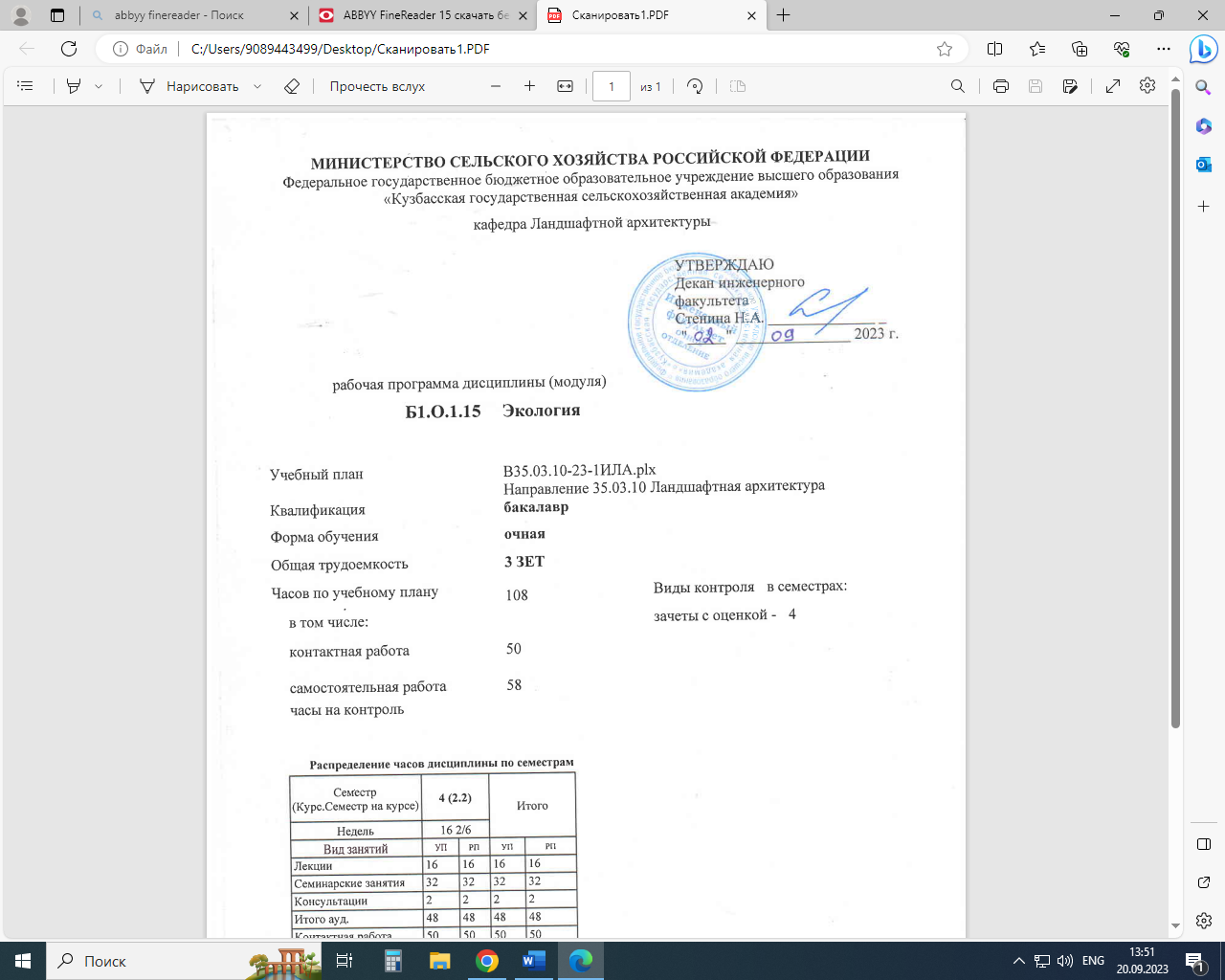 рабочая программа дисциплины (модуля)рабочая программа дисциплины (модуля)рабочая программа дисциплины (модуля)рабочая программа дисциплины (модуля)рабочая программа дисциплины (модуля)рабочая программа дисциплины (модуля)рабочая программа дисциплины (модуля)рабочая программа дисциплины (модуля)рабочая программа дисциплины (модуля)рабочая программа дисциплины (модуля)рабочая программа дисциплины (модуля)рабочая программа дисциплины (модуля)рабочая программа дисциплины (модуля)рабочая программа дисциплины (модуля)рабочая программа дисциплины (модуля)рабочая программа дисциплины (модуля)рабочая программа дисциплины (модуля)рабочая программа дисциплины (модуля)рабочая программа дисциплины (модуля)рабочая программа дисциплины (модуля)рабочая программа дисциплины (модуля)рабочая программа дисциплины (модуля)рабочая программа дисциплины (модуля)рабочая программа дисциплины (модуля)____________________________________________________________________________________________________________________________________________________________________________________________________________________________________________________________Физиология и биохимия растенийФизиология и биохимия растенийФизиология и биохимия растенийФизиология и биохимия растенийФизиология и биохимия растенийФизиология и биохимия растенийФизиология и биохимия растенийФизиология и биохимия растенийФизиология и биохимия растенийФизиология и биохимия растенийУчебный планУчебный планУчебный планУчебный планУчебный планУчебный планУчебный планУчебный планB20.03.02-23-1ИП.plxНаправление 20.03.02 Природообустройство и водопользованиеB20.03.02-23-1ИП.plxНаправление 20.03.02 Природообустройство и водопользованиеB20.03.02-23-1ИП.plxНаправление 20.03.02 Природообустройство и водопользованиеB20.03.02-23-1ИП.plxНаправление 20.03.02 Природообустройство и водопользованиеB20.03.02-23-1ИП.plxНаправление 20.03.02 Природообустройство и водопользованиеB20.03.02-23-1ИП.plxНаправление 20.03.02 Природообустройство и водопользованиеB20.03.02-23-1ИП.plxНаправление 20.03.02 Природообустройство и водопользованиеB20.03.02-23-1ИП.plxНаправление 20.03.02 Природообустройство и водопользованиеB20.03.02-23-1ИП.plxНаправление 20.03.02 Природообустройство и водопользованиеB20.03.02-23-1ИП.plxНаправление 20.03.02 Природообустройство и водопользованиеB20.03.02-23-1ИП.plxНаправление 20.03.02 Природообустройство и водопользованиеB20.03.02-23-1ИП.plxНаправление 20.03.02 Природообустройство и водопользованиеB20.03.02-23-1ИП.plxНаправление 20.03.02 Природообустройство и водопользованиеB20.03.02-23-1ИП.plxНаправление 20.03.02 Природообустройство и водопользованиеB20.03.02-23-1ИП.plxНаправление 20.03.02 Природообустройство и водопользованиеB20.03.02-23-1ИП.plxНаправление 20.03.02 Природообустройство и водопользованиеB20.03.02-23-1ИП.plxНаправление 20.03.02 Природообустройство и водопользованиеB20.03.02-23-1ИП.plxНаправление 20.03.02 Природообустройство и водопользованиеB20.03.02-23-1ИП.plxНаправление 20.03.02 Природообустройство и водопользованиеB20.03.02-23-1ИП.plxНаправление 20.03.02 Природообустройство и водопользованиеB20.03.02-23-1ИП.plxНаправление 20.03.02 Природообустройство и водопользованиеB20.03.02-23-1ИП.plxНаправление 20.03.02 Природообустройство и водопользованиеB20.03.02-23-1ИП.plxНаправление 20.03.02 Природообустройство и водопользованиеB20.03.02-23-1ИП.plxНаправление 20.03.02 Природообустройство и водопользованиеB20.03.02-23-1ИП.plxНаправление 20.03.02 Природообустройство и водопользованиеB20.03.02-23-1ИП.plxНаправление 20.03.02 Природообустройство и водопользованиеB20.03.02-23-1ИП.plxНаправление 20.03.02 Природообустройство и водопользованиеB20.03.02-23-1ИП.plxНаправление 20.03.02 Природообустройство и водопользованиеB20.03.02-23-1ИП.plxНаправление 20.03.02 Природообустройство и водопользованиеB20.03.02-23-1ИП.plxНаправление 20.03.02 Природообустройство и водопользованиеКвалификацияКвалификацияКвалификацияКвалификацияКвалификацияКвалификацияКвалификацияКвалификациябакалаврбакалаврбакалаврбакалаврбакалаврбакалаврбакалаврбакалаврбакалаврбакалаврбакалаврбакалаврбакалаврбакалаврбакалаврФорма обученияФорма обученияФорма обученияФорма обученияочнаяочнаяочнаяочнаяочнаяочнаяочнаяочнаяочнаяочнаяочнаяочнаяочнаяочнаяочнаяФорма обученияФорма обученияФорма обученияФорма обученияОбщая трудоемкостьОбщая трудоемкостьОбщая трудоемкостьОбщая трудоемкостьОбщая трудоемкостьОбщая трудоемкость6 ЗЕТ6 ЗЕТ6 ЗЕТ6 ЗЕТ6 ЗЕТ6 ЗЕТЧасов по учебному плануЧасов по учебному плануЧасов по учебному плануЧасов по учебному плануЧасов по учебному плануЧасов по учебному плануЧасов по учебному плануЧасов по учебному плануЧасов по учебному плану216216216Виды контроля  в семестрах:Виды контроля  в семестрах:Виды контроля  в семестрах:Виды контроля  в семестрах:216216216экзамен -  2экзамен -  2экзамен -  2в том числе:экзамен -  2экзамен -  2экзамен -  2в том числе:контактная работаконтактная работаконтактная работаконтактная работаконтактная работаконтактная работаконтактная работаконтактная работаконтактная работаконтактная работаконтактная работаконтактная работаконтактная работаконтактная работаконтактная работаконтактная работаконтактная работаконтактная работаконтактная работаконтактная работаконтактная работаконтактная работа87,2587,2587,2587,2587,2587,2587,2587,2587,2587,2587,2587,2587,2587,25самостоятельная работасамостоятельная работасамостоятельная работасамостоятельная работасамостоятельная работасамостоятельная работасамостоятельная работасамостоятельная работасамостоятельная работасамостоятельная работасамостоятельная работасамостоятельная работасамостоятельная работасамостоятельная работасамостоятельная работасамостоятельная работа128,75128,75128,75128,75128,75128,75128,75128,75часы на контрольчасы на контрольчасы на контрольчасы на контрольчасы на контрольчасы на контроль12121212Распределение часов дисциплины по семестрамРаспределение часов дисциплины по семестрамРаспределение часов дисциплины по семестрамРаспределение часов дисциплины по семестрамРаспределение часов дисциплины по семестрамРаспределение часов дисциплины по семестрамРаспределение часов дисциплины по семестрамРаспределение часов дисциплины по семестрамРаспределение часов дисциплины по семестрамРаспределение часов дисциплины по семестрамРаспределение часов дисциплины по семестрамРаспределение часов дисциплины по семестрамРаспределение часов дисциплины по семестрамРаспределение часов дисциплины по семестрамРаспределение часов дисциплины по семестрамРаспределение часов дисциплины по семестрамРаспределение часов дисциплины по семестрамРаспределение часов дисциплины по семестрамРаспределение часов дисциплины по семестрамРаспределение часов дисциплины по семестрамРаспределение часов дисциплины по семестрамСеместр(<Курс>.<Семестр на курсе>)Семестр(<Курс>.<Семестр на курсе>)Семестр(<Курс>.<Семестр на курсе>)Семестр(<Курс>.<Семестр на курсе>)Семестр(<Курс>.<Семестр на курсе>)Семестр(<Курс>.<Семестр на курсе>)2 (1.2)2 (1.2)2 (1.2)2 (1.2)2 (1.2)2 (1.2)2 (1.2)2 (1.2)ИтогоИтогоИтогоИтогоИтогоИтогоИтогоНедельНедельНедельНедельНедельНедель18 1/618 1/618 1/618 1/618 1/618 1/618 1/618 1/6ИтогоИтогоИтогоИтогоИтогоИтогоИтогоВид занятийВид занятийВид занятийВид занятийВид занятийВид занятийУПУПУПУПРПРПРПРПУПУПУПУПРПРПРПЛекцииЛекцииЛекцииЛекцииЛекцииЛекции363636363636363636363636363636Семинарские занятияСеминарские занятияСеминарские занятияСеминарские занятияСеминарские занятияСеминарские занятия363636363636363636363636363636КонсультацииКонсультацииКонсультацииКонсультацииКонсультацииКонсультации333333333333333Промежуточная аттестацияПромежуточная аттестацияПромежуточная аттестацияПромежуточная аттестацияПромежуточная аттестацияПромежуточная аттестация0,250,250,250,250,250,250,250,250,250,250,250,250,250,250,25Итого ауд.Итого ауд.Итого ауд.Итого ауд.Итого ауд.Итого ауд.72,2572,2572,2572,2572,2572,2572,2572,2572,2572,2572,2572,2572,2572,2572,25Кoнтактная рабoтаКoнтактная рабoтаКoнтактная рабoтаКoнтактная рабoтаКoнтактная рабoтаКoнтактная рабoта75,2575,2575,2575,2575,2575,2575,2575,2575,2575,2575,2575,2575,2575,2575,25Сам. работаСам. работаСам. работаСам. работаСам. работаСам. работа128,75128,75128,75128,75128,75128,75128,75128,75128,75128,75128,75128,75128,75128,75128,75Часы на контрольЧасы на контрольЧасы на контрольЧасы на контрольЧасы на контрольЧасы на контроль121212121212121212121212121212ИтогоИтогоИтогоИтогоИтогоИтого216216216216216216216216216216216216216216216Кемерово 2023 г.Кемерово 2023 г.Кемерово 2023 г.Кемерово 2023 г.Кемерово 2023 г.Кемерово 2023 г.Кемерово 2023 г.Кемерово 2023 г.Кемерово 2023 г.Кемерово 2023 г.Кемерово 2023 г.Кемерово 2023 г.Кемерово 2023 г.Кемерово 2023 г.Кемерово 2023 г.Кемерово 2023 г.Кемерово 2023 г.Кемерово 2023 г.Кемерово 2023 г.Кемерово 2023 г.Кемерово 2023 г.Кемерово 2023 г.Кемерово 2023 г.Кемерово 2023 г.Кемерово 2023 г.Кемерово 2023 г.Кемерово 2023 г.Кемерово 2023 г.Кемерово 2023 г.УП: B20.03.02-23-1ИП.plxУП: B20.03.02-23-1ИП.plx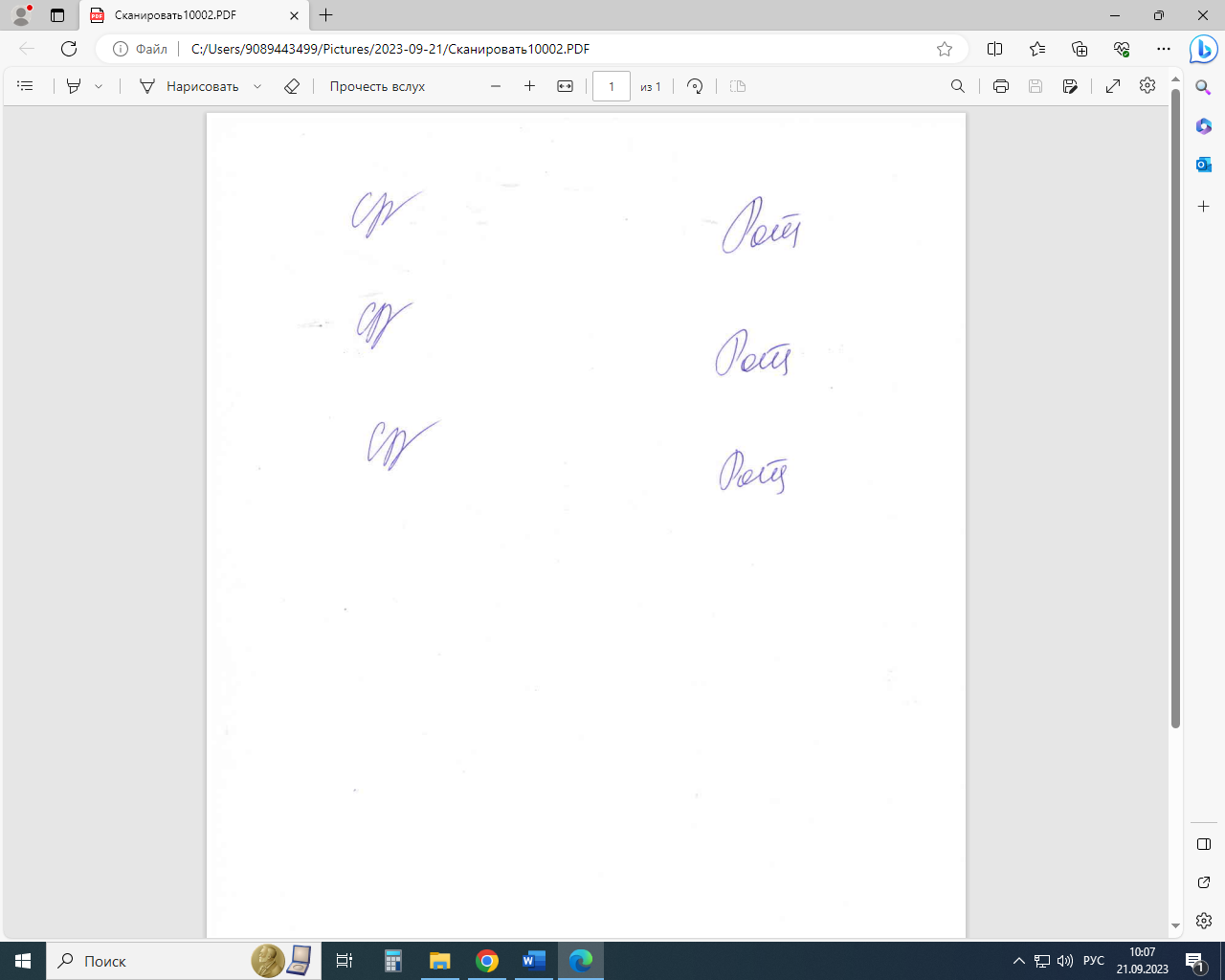 стр. 2Программу составил(и):канд.биол.наук, доц., Ротькина Е.Б. _________________канд.биол.наук, доц., Ротькина Е.Б. _________________канд.биол.наук, доц., Ротькина Е.Б. _________________канд.биол.наук, доц., Ротькина Е.Б. _________________канд.биол.наук, доц., Ротькина Е.Б. _________________канд.биол.наук, доц., Ротькина Е.Б. _________________Рабочая программа дисциплиныРабочая программа дисциплиныРабочая программа дисциплиныФизиология и биохимия растенийФизиология и биохимия растенийФизиология и биохимия растенийФизиология и биохимия растенийФизиология и биохимия растенийФизиология и биохимия растенийразработана в соответствии с требованиями ФГОС ВО:разработана в соответствии с требованиями ФГОС ВО:разработана в соответствии с требованиями ФГОС ВО:разработана в соответствии с требованиями ФГОС ВО:Федеральный государственный образовательный стандарт высшего образования - бакалавриат по направлению подготовки 20.03.02 Природообустройство и водопользование (приказ Минобрнауки России от 26.05.2020 г. № 685)Федеральный государственный образовательный стандарт высшего образования - бакалавриат по направлению подготовки 20.03.02 Природообустройство и водопользование (приказ Минобрнауки России от 26.05.2020 г. № 685)Федеральный государственный образовательный стандарт высшего образования - бакалавриат по направлению подготовки 20.03.02 Природообустройство и водопользование (приказ Минобрнауки России от 26.05.2020 г. № 685)Федеральный государственный образовательный стандарт высшего образования - бакалавриат по направлению подготовки 20.03.02 Природообустройство и водопользование (приказ Минобрнауки России от 26.05.2020 г. № 685)Федеральный государственный образовательный стандарт высшего образования - бакалавриат по направлению подготовки 20.03.02 Природообустройство и водопользование (приказ Минобрнауки России от 26.05.2020 г. № 685)Федеральный государственный образовательный стандарт высшего образования - бакалавриат по направлению подготовки 20.03.02 Природообустройство и водопользование (приказ Минобрнауки России от 26.05.2020 г. № 685)составлена на основании учебного плана:составлена на основании учебного плана:составлена на основании учебного плана:Направление 20.03.02 Природообустройство и водопользованиеНаправление 20.03.02 Природообустройство и водопользованиеНаправление 20.03.02 Природообустройство и водопользованиеНаправление 20.03.02 Природообустройство и водопользованиеНаправление 20.03.02 Природообустройство и водопользованиеНаправление 20.03.02 Природообустройство и водопользованиеутвержденного учёным советом вуза от 27.04.2023 протокол № 8.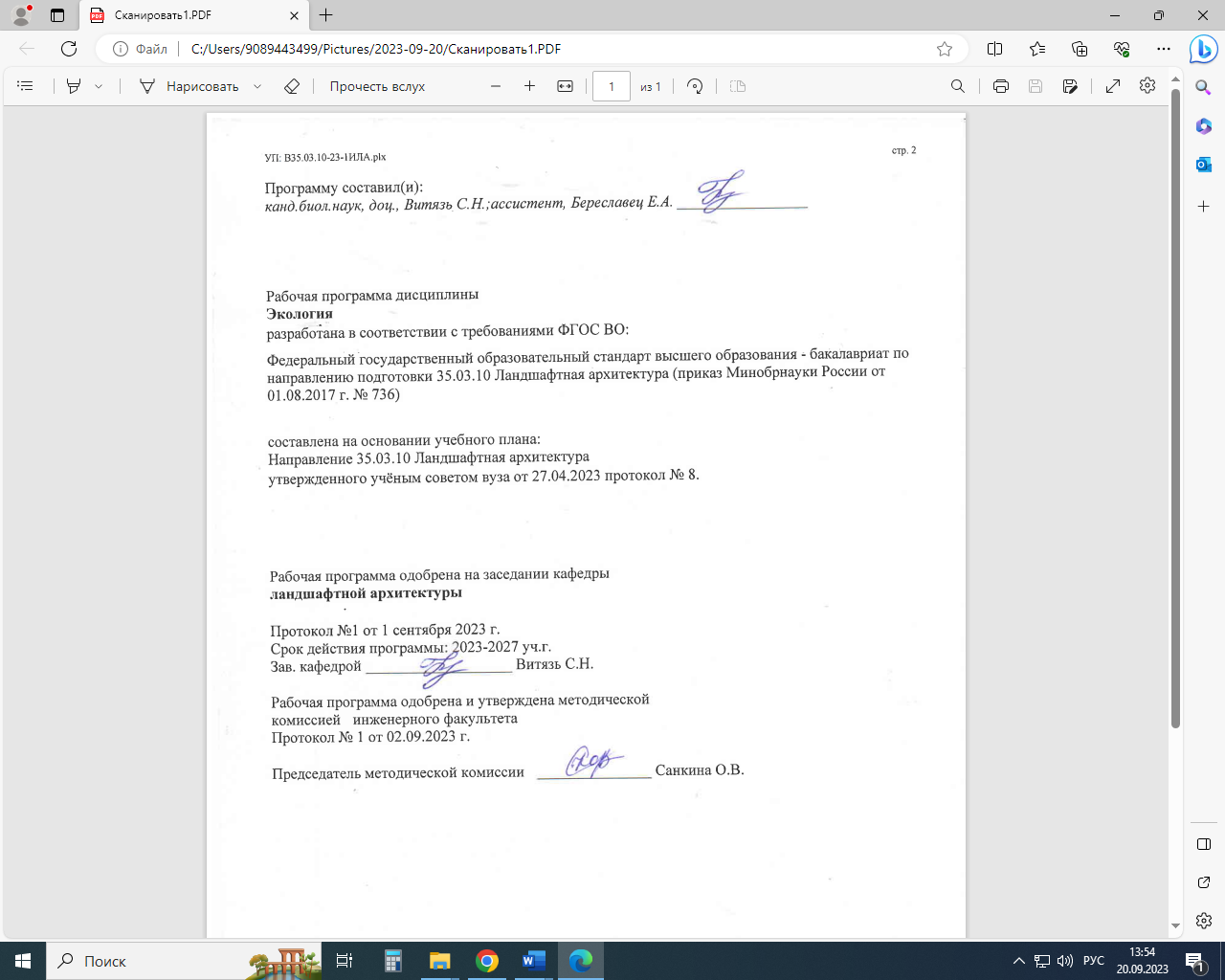 утвержденного учёным советом вуза от 27.04.2023 протокол № 8.утвержденного учёным советом вуза от 27.04.2023 протокол № 8.утвержденного учёным советом вуза от 27.04.2023 протокол № 8.утвержденного учёным советом вуза от 27.04.2023 протокол № 8.утвержденного учёным советом вуза от 27.04.2023 протокол № 8.УП: B20.03.02-23-1ИП.plxУП: B20.03.02-23-1ИП.plxстр. 3Визирование РПД для исполнения в очередном учебном годуВизирование РПД для исполнения в очередном учебном годуВизирование РПД для исполнения в очередном учебном годуВизирование РПД для исполнения в очередном учебном годуВизирование РПД для исполнения в очередном учебном годуВизирование РПД для исполнения в очередном учебном годуРабочая программа пересмотрена, обсуждена и одобрена для исполнения в 2024-2025 учебном годуна заседании кафедры ландшафтной архитектурыРабочая программа пересмотрена, обсуждена и одобрена для исполнения в 2024-2025 учебном годуна заседании кафедры ландшафтной архитектурыРабочая программа пересмотрена, обсуждена и одобрена для исполнения в 2024-2025 учебном годуна заседании кафедры ландшафтной архитектурыРабочая программа пересмотрена, обсуждена и одобрена для исполнения в 2024-2025 учебном годуна заседании кафедры ландшафтной архитектурыРабочая программа пересмотрена, обсуждена и одобрена для исполнения в 2024-2025 учебном годуна заседании кафедры ландшафтной архитектурыРабочая программа пересмотрена, обсуждена и одобрена для исполнения в 2024-2025 учебном годуна заседании кафедры ландшафтной архитектурыРабочая программа пересмотрена, обсуждена и одобрена для исполнения в 2024-2025 учебном годуна заседании кафедры ландшафтной архитектурыРабочая программа пересмотрена, обсуждена и одобрена для исполнения в 2024-2025 учебном годуна заседании кафедры ландшафтной архитектурыРабочая программа пересмотрена, обсуждена и одобрена для исполнения в 2024-2025 учебном годуна заседании кафедры ландшафтной архитектурыРабочая программа пересмотрена, обсуждена и одобрена для исполнения в 2024-2025 учебном годуна заседании кафедры ландшафтной архитектурыРабочая программа пересмотрена, обсуждена и одобрена для исполнения в 2024-2025 учебном годуна заседании кафедры ландшафтной архитектурыРабочая программа пересмотрена, обсуждена и одобрена для исполнения в 2024-2025 учебном годуна заседании кафедры ландшафтной архитектурыподпись    расшифровкаподпись    расшифровкаподпись    расшифровкаподпись    расшифровкаВизирование РПД для исполнения в очередном учебном годуВизирование РПД для исполнения в очередном учебном годуВизирование РПД для исполнения в очередном учебном годуВизирование РПД для исполнения в очередном учебном годуВизирование РПД для исполнения в очередном учебном годуВизирование РПД для исполнения в очередном учебном годуРабочая программа пересмотрена, обсуждена и одобрена для исполнения в 2025-2026 учебном годуна заседании кафедры ландшафтной архитектурыРабочая программа пересмотрена, обсуждена и одобрена для исполнения в 2025-2026 учебном годуна заседании кафедры ландшафтной архитектурыРабочая программа пересмотрена, обсуждена и одобрена для исполнения в 2025-2026 учебном годуна заседании кафедры ландшафтной архитектурыРабочая программа пересмотрена, обсуждена и одобрена для исполнения в 2025-2026 учебном годуна заседании кафедры ландшафтной архитектурыРабочая программа пересмотрена, обсуждена и одобрена для исполнения в 2025-2026 учебном годуна заседании кафедры ландшафтной архитектурыРабочая программа пересмотрена, обсуждена и одобрена для исполнения в 2025-2026 учебном годуна заседании кафедры ландшафтной архитектурыРабочая программа пересмотрена, обсуждена и одобрена для исполнения в 2025-2026 учебном годуна заседании кафедры ландшафтной архитектурыРабочая программа пересмотрена, обсуждена и одобрена для исполнения в 2025-2026 учебном годуна заседании кафедры ландшафтной архитектурыРабочая программа пересмотрена, обсуждена и одобрена для исполнения в 2025-2026 учебном годуна заседании кафедры ландшафтной архитектурыРабочая программа пересмотрена, обсуждена и одобрена для исполнения в 2025-2026 учебном годуна заседании кафедры ландшафтной архитектурыРабочая программа пересмотрена, обсуждена и одобрена для исполнения в 2025-2026 учебном годуна заседании кафедры ландшафтной архитектурыРабочая программа пересмотрена, обсуждена и одобрена для исполнения в 2025-2026 учебном годуна заседании кафедры ландшафтной архитектурыподпись    расшифровкаподпись    расшифровкаподпись    расшифровкаподпись    расшифровкаВизирование РПД для исполнения в очередном учебном годуВизирование РПД для исполнения в очередном учебном годуВизирование РПД для исполнения в очередном учебном годуВизирование РПД для исполнения в очередном учебном годуВизирование РПД для исполнения в очередном учебном годуВизирование РПД для исполнения в очередном учебном годуРабочая программа пересмотрена, обсуждена и одобрена для исполнения в 2026-2027 учебном годуна заседании кафедры ландшафтной архитектурыРабочая программа пересмотрена, обсуждена и одобрена для исполнения в 2026-2027 учебном годуна заседании кафедры ландшафтной архитектурыРабочая программа пересмотрена, обсуждена и одобрена для исполнения в 2026-2027 учебном годуна заседании кафедры ландшафтной архитектурыРабочая программа пересмотрена, обсуждена и одобрена для исполнения в 2026-2027 учебном годуна заседании кафедры ландшафтной архитектурыРабочая программа пересмотрена, обсуждена и одобрена для исполнения в 2026-2027 учебном годуна заседании кафедры ландшафтной архитектурыРабочая программа пересмотрена, обсуждена и одобрена для исполнения в 2026-2027 учебном годуна заседании кафедры ландшафтной архитектурыРабочая программа пересмотрена, обсуждена и одобрена для исполнения в 2026-2027 учебном годуна заседании кафедры ландшафтной архитектурыРабочая программа пересмотрена, обсуждена и одобрена для исполнения в 2026-2027 учебном годуна заседании кафедры ландшафтной архитектурыРабочая программа пересмотрена, обсуждена и одобрена для исполнения в 2026-2027 учебном годуна заседании кафедры ландшафтной архитектурыРабочая программа пересмотрена, обсуждена и одобрена для исполнения в 2026-2027 учебном годуна заседании кафедры ландшафтной архитектурыРабочая программа пересмотрена, обсуждена и одобрена для исполнения в 2026-2027 учебном годуна заседании кафедры ландшафтной архитектурыРабочая программа пересмотрена, обсуждена и одобрена для исполнения в 2026-2027 учебном годуна заседании кафедры ландшафтной архитектурыподпись    расшифровкаподпись    расшифровкаподпись    расшифровкаподпись    расшифровкаВизирование РПД для исполнения в очередном учебном годуВизирование РПД для исполнения в очередном учебном годуВизирование РПД для исполнения в очередном учебном годуВизирование РПД для исполнения в очередном учебном годуВизирование РПД для исполнения в очередном учебном годуВизирование РПД для исполнения в очередном учебном годуРабочая программа пересмотрена, обсуждена и одобрена для исполнения в 2027-2028 учебном годуна заседании кафедры ландшафтной архитектурыРабочая программа пересмотрена, обсуждена и одобрена для исполнения в 2027-2028 учебном годуна заседании кафедры ландшафтной архитектурыРабочая программа пересмотрена, обсуждена и одобрена для исполнения в 2027-2028 учебном годуна заседании кафедры ландшафтной архитектурыРабочая программа пересмотрена, обсуждена и одобрена для исполнения в 2027-2028 учебном годуна заседании кафедры ландшафтной архитектурыРабочая программа пересмотрена, обсуждена и одобрена для исполнения в 2027-2028 учебном годуна заседании кафедры ландшафтной архитектурыРабочая программа пересмотрена, обсуждена и одобрена для исполнения в 2027-2028 учебном годуна заседании кафедры ландшафтной архитектурыРабочая программа пересмотрена, обсуждена и одобрена для исполнения в 2027-2028 учебном годуна заседании кафедры ландшафтной архитектурыРабочая программа пересмотрена, обсуждена и одобрена для исполнения в 2027-2028 учебном годуна заседании кафедры ландшафтной архитектурыРабочая программа пересмотрена, обсуждена и одобрена для исполнения в 2027-2028 учебном годуна заседании кафедры ландшафтной архитектурыРабочая программа пересмотрена, обсуждена и одобрена для исполнения в 2027-2028 учебном годуна заседании кафедры ландшафтной архитектурыРабочая программа пересмотрена, обсуждена и одобрена для исполнения в 2027-2028 учебном годуна заседании кафедры ландшафтной архитектурыРабочая программа пересмотрена, обсуждена и одобрена для исполнения в 2027-2028 учебном годуна заседании кафедры ландшафтной архитектурыподпись    расшифровкаподпись    расшифровкаподпись    расшифровкаподпись    расшифровкаУП: B20.03.02-23-1ИП.plxУП: B20.03.02-23-1ИП.plxУП: B20.03.02-23-1ИП.plxУП: B20.03.02-23-1ИП.plxстр. 41. ЦЕЛЬ И ЗАДАЧИ ОСВОЕНИЯ ДИСЦИПЛИНЫ1. ЦЕЛЬ И ЗАДАЧИ ОСВОЕНИЯ ДИСЦИПЛИНЫ1. ЦЕЛЬ И ЗАДАЧИ ОСВОЕНИЯ ДИСЦИПЛИНЫ1. ЦЕЛЬ И ЗАДАЧИ ОСВОЕНИЯ ДИСЦИПЛИНЫ1. ЦЕЛЬ И ЗАДАЧИ ОСВОЕНИЯ ДИСЦИПЛИНЫ1. ЦЕЛЬ И ЗАДАЧИ ОСВОЕНИЯ ДИСЦИПЛИНЫСпособность распознавать по морфологическим признакам наиболее распространенные в регионах дикорастущие растения и сельскохозяйственные культуры, оценивать их физиологическое состояние, адаптационный потенциал и определять факторы улучшения роста, развития и качества продукции.Способность распознавать по морфологическим признакам наиболее распространенные в регионах дикорастущие растения и сельскохозяйственные культуры, оценивать их физиологическое состояние, адаптационный потенциал и определять факторы улучшения роста, развития и качества продукции.Способность распознавать по морфологическим признакам наиболее распространенные в регионах дикорастущие растения и сельскохозяйственные культуры, оценивать их физиологическое состояние, адаптационный потенциал и определять факторы улучшения роста, развития и качества продукции.Способность распознавать по морфологическим признакам наиболее распространенные в регионах дикорастущие растения и сельскохозяйственные культуры, оценивать их физиологическое состояние, адаптационный потенциал и определять факторы улучшения роста, развития и качества продукции.Способность распознавать по морфологическим признакам наиболее распространенные в регионах дикорастущие растения и сельскохозяйственные культуры, оценивать их физиологическое состояние, адаптационный потенциал и определять факторы улучшения роста, развития и качества продукции.Способность распознавать по морфологическим признакам наиболее распространенные в регионах дикорастущие растения и сельскохозяйственные культуры, оценивать их физиологическое состояние, адаптационный потенциал и определять факторы улучшения роста, развития и качества продукции.задачи:задачи:задачи:задачи:задачи:задачи:- распознавать по морфологическим признакам наиболее распространенные в регионах дикорастущие растения и сельскохозяйственные культуры;- распознавать по морфологическим признакам наиболее распространенные в регионах дикорастущие растения и сельскохозяйственные культуры;- распознавать по морфологическим признакам наиболее распространенные в регионах дикорастущие растения и сельскохозяйственные культуры;- распознавать по морфологическим признакам наиболее распространенные в регионах дикорастущие растения и сельскохозяйственные культуры;- распознавать по морфологическим признакам наиболее распространенные в регионах дикорастущие растения и сельскохозяйственные культуры;- распознавать по морфологическим признакам наиболее распространенные в регионах дикорастущие растения и сельскохозяйственные культуры;- понимание сущности физиологических процессов растений для оценивания физиологическое состояние;- понимание сущности физиологических процессов растений для оценивания физиологическое состояние;- понимание сущности физиологических процессов растений для оценивания физиологическое состояние;- понимание сущности физиологических процессов растений для оценивания физиологическое состояние;- понимание сущности физиологических процессов растений для оценивания физиологическое состояние;- понимание сущности физиологических процессов растений для оценивания физиологическое состояние;- рассмотрение основных закономерностей роста и развития растений;- рассмотрение основных закономерностей роста и развития растений;- рассмотрение основных закономерностей роста и развития растений;- рассмотрение основных закономерностей роста и развития растений;- рассмотрение основных закономерностей роста и развития растений;- рассмотрение основных закономерностей роста и развития растений;- понимание сущности  физиологических  и биохимических основ формирования качества урожая;- понимание сущности  физиологических  и биохимических основ формирования качества урожая;- понимание сущности  физиологических  и биохимических основ формирования качества урожая;- понимание сущности  физиологических  и биохимических основ формирования качества урожая;- понимание сущности  физиологических  и биохимических основ формирования качества урожая;- понимание сущности  физиологических  и биохимических основ формирования качества урожая;- изучение физиологических основ приспособления и устойчивости растений к условиям среды.- изучение физиологических основ приспособления и устойчивости растений к условиям среды.- изучение физиологических основ приспособления и устойчивости растений к условиям среды.- изучение физиологических основ приспособления и устойчивости растений к условиям среды.- изучение физиологических основ приспособления и устойчивости растений к условиям среды.- изучение физиологических основ приспособления и устойчивости растений к условиям среды.2. МЕСТО ДИСЦИПЛИНЫ В СТРУКТУРЕ УЧЕБНОГО ПЛАНА2. МЕСТО ДИСЦИПЛИНЫ В СТРУКТУРЕ УЧЕБНОГО ПЛАНА2. МЕСТО ДИСЦИПЛИНЫ В СТРУКТУРЕ УЧЕБНОГО ПЛАНА2. МЕСТО ДИСЦИПЛИНЫ В СТРУКТУРЕ УЧЕБНОГО ПЛАНА2. МЕСТО ДИСЦИПЛИНЫ В СТРУКТУРЕ УЧЕБНОГО ПЛАНА2. МЕСТО ДИСЦИПЛИНЫ В СТРУКТУРЕ УЧЕБНОГО ПЛАНАЦикл (раздел) ОП:Цикл (раздел) ОП:Цикл (раздел) ОП:2.1Входной уровень знаний:Входной уровень знаний:Входной уровень знаний:Входной уровень знаний:Входной уровень знаний:2.1.1БотаникаБотаникаБотаникаБотаникаБотаника2.1.2Растения в ландшафтном дизайнеРастения в ландшафтном дизайнеРастения в ландшафтном дизайнеРастения в ландшафтном дизайнеРастения в ландшафтном дизайне2.2Дисциплины и практики, для которых освоение данной дисциплины (модуля) необходимо как предшествующее:Дисциплины и практики, для которых освоение данной дисциплины (модуля) необходимо как предшествующее:Дисциплины и практики, для которых освоение данной дисциплины (модуля) необходимо как предшествующее:Дисциплины и практики, для которых освоение данной дисциплины (модуля) необходимо как предшествующее:Дисциплины и практики, для которых освоение данной дисциплины (модуля) необходимо как предшествующее:2.2.1Дисциплина не определяет входные знания, умения и опыт деятельности последующих дисциплин и практикДисциплина не определяет входные знания, умения и опыт деятельности последующих дисциплин и практикДисциплина не определяет входные знания, умения и опыт деятельности последующих дисциплин и практикДисциплина не определяет входные знания, умения и опыт деятельности последующих дисциплин и практикДисциплина не определяет входные знания, умения и опыт деятельности последующих дисциплин и практик2.2.2Информационные технологии в ландшафтном проектированииИнформационные технологии в ландшафтном проектированииИнформационные технологии в ландшафтном проектированииИнформационные технологии в ландшафтном проектированииИнформационные технологии в ландшафтном проектировании2.2.3ПочвоведениеПочвоведениеПочвоведениеПочвоведениеПочвоведение2.2.4Теория решения изобретательских задачТеория решения изобретательских задачТеория решения изобретательских задачТеория решения изобретательских задачТеория решения изобретательских задач2.2.5Основы научных исследованийОсновы научных исследованийОсновы научных исследованийОсновы научных исследованийОсновы научных исследований2.2.6Сельскохозяйственная микробиологияСельскохозяйственная микробиологияСельскохозяйственная микробиологияСельскохозяйственная микробиологияСельскохозяйственная микробиология2.2.7ЭкологияЭкологияЭкологияЭкологияЭкология2.2.8Технологическая практикаТехнологическая практикаТехнологическая практикаТехнологическая практикаТехнологическая практика2.2.9Научно-исследовательская работаНаучно-исследовательская работаНаучно-исследовательская работаНаучно-исследовательская работаНаучно-исследовательская работа2.2.10Защита ВКР, включая подготовку к процедуре защиты и процедуру защитыЗащита ВКР, включая подготовку к процедуре защиты и процедуру защитыЗащита ВКР, включая подготовку к процедуре защиты и процедуру защитыЗащита ВКР, включая подготовку к процедуре защиты и процедуру защитыЗащита ВКР, включая подготовку к процедуре защиты и процедуру защиты2.2.11Подготовка к сдаче и сдача государственного экзаменаПодготовка к сдаче и сдача государственного экзаменаПодготовка к сдаче и сдача государственного экзаменаПодготовка к сдаче и сдача государственного экзаменаПодготовка к сдаче и сдача государственного экзамена2.2.12Технологическая практикаТехнологическая практикаТехнологическая практикаТехнологическая практикаТехнологическая практика3. КОМПЕТЕНЦИИ ОБУЧАЮЩЕГОСЯ, ФОРМИРУЕМЫЕ В РЕЗУЛЬТАТЕ ОСВОЕНИЯ ДИСЦИПЛИНЫ (МОДУЛЯ)3. КОМПЕТЕНЦИИ ОБУЧАЮЩЕГОСЯ, ФОРМИРУЕМЫЕ В РЕЗУЛЬТАТЕ ОСВОЕНИЯ ДИСЦИПЛИНЫ (МОДУЛЯ)3. КОМПЕТЕНЦИИ ОБУЧАЮЩЕГОСЯ, ФОРМИРУЕМЫЕ В РЕЗУЛЬТАТЕ ОСВОЕНИЯ ДИСЦИПЛИНЫ (МОДУЛЯ)3. КОМПЕТЕНЦИИ ОБУЧАЮЩЕГОСЯ, ФОРМИРУЕМЫЕ В РЕЗУЛЬТАТЕ ОСВОЕНИЯ ДИСЦИПЛИНЫ (МОДУЛЯ)3. КОМПЕТЕНЦИИ ОБУЧАЮЩЕГОСЯ, ФОРМИРУЕМЫЕ В РЕЗУЛЬТАТЕ ОСВОЕНИЯ ДИСЦИПЛИНЫ (МОДУЛЯ)3. КОМПЕТЕНЦИИ ОБУЧАЮЩЕГОСЯ, ФОРМИРУЕМЫЕ В РЕЗУЛЬТАТЕ ОСВОЕНИЯ ДИСЦИПЛИНЫ (МОДУЛЯ)ОПК-1.1: Осуществляет поиск справочных материалов по инженерным изысканиям, проектированию, строительству, эксплуатации и реконструкции объектов природообустройства и водопользованияОПК-1.1: Осуществляет поиск справочных материалов по инженерным изысканиям, проектированию, строительству, эксплуатации и реконструкции объектов природообустройства и водопользованияОПК-1.1: Осуществляет поиск справочных материалов по инженерным изысканиям, проектированию, строительству, эксплуатации и реконструкции объектов природообустройства и водопользованияОПК-1.1: Осуществляет поиск справочных материалов по инженерным изысканиям, проектированию, строительству, эксплуатации и реконструкции объектов природообустройства и водопользованияОПК-1.1: Осуществляет поиск справочных материалов по инженерным изысканиям, проектированию, строительству, эксплуатации и реконструкции объектов природообустройства и водопользованияОПК-1.1: Осуществляет поиск справочных материалов по инженерным изысканиям, проектированию, строительству, эксплуатации и реконструкции объектов природообустройства и водопользованияЗнать:Знать:Знать:Знать:Знать:Знать:Уровень 1Уровень 1основные законы естественнонаучных дисциплиносновные законы естественнонаучных дисциплиносновные законы естественнонаучных дисциплиносновные законы естественнонаучных дисциплинУметь:Уметь:Уметь:Уметь:Уметь:Уметь:Уровень 1Уровень 1использовать основные законы естественнонаучных дисциплин в профессиональной деятельностииспользовать основные законы естественнонаучных дисциплин в профессиональной деятельностииспользовать основные законы естественнонаучных дисциплин в профессиональной деятельностииспользовать основные законы естественнонаучных дисциплин в профессиональной деятельностиВладеть:Владеть:Владеть:Владеть:Владеть:Владеть:Уровень 1Уровень 1навыками использования основных законов естественнонаучных дисциплин в профессиональной деятельностинавыками использования основных законов естественнонаучных дисциплин в профессиональной деятельностинавыками использования основных законов естественнонаучных дисциплин в профессиональной деятельностинавыками использования основных законов естественнонаучных дисциплин в профессиональной деятельностиОПК-1.2: Принимает участие под руководством наставника в осуществлении технологических процессов по инженерным изысканиям, проектированию, строительству, эксплуатации и реконструкции объектов природообустройства и водопользованияОПК-1.2: Принимает участие под руководством наставника в осуществлении технологических процессов по инженерным изысканиям, проектированию, строительству, эксплуатации и реконструкции объектов природообустройства и водопользованияОПК-1.2: Принимает участие под руководством наставника в осуществлении технологических процессов по инженерным изысканиям, проектированию, строительству, эксплуатации и реконструкции объектов природообустройства и водопользованияОПК-1.2: Принимает участие под руководством наставника в осуществлении технологических процессов по инженерным изысканиям, проектированию, строительству, эксплуатации и реконструкции объектов природообустройства и водопользованияОПК-1.2: Принимает участие под руководством наставника в осуществлении технологических процессов по инженерным изысканиям, проектированию, строительству, эксплуатации и реконструкции объектов природообустройства и водопользованияОПК-1.2: Принимает участие под руководством наставника в осуществлении технологических процессов по инженерным изысканиям, проектированию, строительству, эксплуатации и реконструкции объектов природообустройства и водопользованияЗнать:Знать:Знать:Знать:Знать:Знать:Уровень 1Уровень 1основные принципы построения и классификацию математических моделейосновные принципы построения и классификацию математических моделейосновные принципы построения и классификацию математических моделейосновные принципы построения и классификацию математических моделейУметь:Уметь:Уметь:Уметь:Уметь:Уметь:Уровень 1Уровень 1применять основные приемы математического моделирования при решении задач различной природыприменять основные приемы математического моделирования при решении задач различной природыприменять основные приемы математического моделирования при решении задач различной природыприменять основные приемы математического моделирования при решении задач различной природыВладеть:Владеть:Владеть:Владеть:Владеть:Владеть:Уровень 1Уровень 1аппаратом математического моделирования при решении задач различной природыаппаратом математического моделирования при решении задач различной природыаппаратом математического моделирования при решении задач различной природыаппаратом математического моделирования при решении задач различной природыОПК-1.3: Обосновывает выбор современных технологий по инженерным изысканиям, проектированию, строительству, эксплуатации и реконструкции объектов природообустройства и водопользованияОПК-1.3: Обосновывает выбор современных технологий по инженерным изысканиям, проектированию, строительству, эксплуатации и реконструкции объектов природообустройства и водопользованияОПК-1.3: Обосновывает выбор современных технологий по инженерным изысканиям, проектированию, строительству, эксплуатации и реконструкции объектов природообустройства и водопользованияОПК-1.3: Обосновывает выбор современных технологий по инженерным изысканиям, проектированию, строительству, эксплуатации и реконструкции объектов природообустройства и водопользованияОПК-1.3: Обосновывает выбор современных технологий по инженерным изысканиям, проектированию, строительству, эксплуатации и реконструкции объектов природообустройства и водопользованияОПК-1.3: Обосновывает выбор современных технологий по инженерным изысканиям, проектированию, строительству, эксплуатации и реконструкции объектов природообустройства и водопользованияЗнать:Знать:Знать:Знать:Знать:Знать:УП: B20.03.02-23-1ИП.plxУП: B20.03.02-23-1ИП.plxУП: B20.03.02-23-1ИП.plxУП: B20.03.02-23-1ИП.plxУП: B20.03.02-23-1ИП.plxстр. 5Уровень 1Уровень 1Уровень 1современные методы обработки экспериментальных данныхсовременные методы обработки экспериментальных данныхсовременные методы обработки экспериментальных данныхсовременные методы обработки экспериментальных данныхсовременные методы обработки экспериментальных данныхсовременные методы обработки экспериментальных данныхсовременные методы обработки экспериментальных данныхсовременные методы обработки экспериментальных данныхсовременные методы обработки экспериментальных данныхУметь:Уметь:Уметь:Уметь:Уметь:Уметь:Уметь:Уметь:Уметь:Уметь:Уметь:Уметь:Уровень 1Уровень 1Уровень 1применять современные методики обработки экспериментальных данныхприменять современные методики обработки экспериментальных данныхприменять современные методики обработки экспериментальных данныхприменять современные методики обработки экспериментальных данныхприменять современные методики обработки экспериментальных данныхприменять современные методики обработки экспериментальных данныхприменять современные методики обработки экспериментальных данныхприменять современные методики обработки экспериментальных данныхприменять современные методики обработки экспериментальных данныхВладеть:Владеть:Владеть:Владеть:Владеть:Владеть:Владеть:Владеть:Владеть:Владеть:Владеть:Владеть:Уровень 1Уровень 1Уровень 1современными методиками обработки экспериментальных данных при решении задач различной природысовременными методиками обработки экспериментальных данных при решении задач различной природысовременными методиками обработки экспериментальных данных при решении задач различной природысовременными методиками обработки экспериментальных данных при решении задач различной природысовременными методиками обработки экспериментальных данных при решении задач различной природысовременными методиками обработки экспериментальных данных при решении задач различной природысовременными методиками обработки экспериментальных данных при решении задач различной природысовременными методиками обработки экспериментальных данных при решении задач различной природысовременными методиками обработки экспериментальных данных при решении задач различной природыВ результате освоения дисциплины обучающийся долженВ результате освоения дисциплины обучающийся долженВ результате освоения дисциплины обучающийся долженВ результате освоения дисциплины обучающийся долженВ результате освоения дисциплины обучающийся долженВ результате освоения дисциплины обучающийся долженВ результате освоения дисциплины обучающийся долженВ результате освоения дисциплины обучающийся долженВ результате освоения дисциплины обучающийся долженВ результате освоения дисциплины обучающийся долженВ результате освоения дисциплины обучающийся долженВ результате освоения дисциплины обучающийся должен3.13.1Знать:Знать:Знать:Знать:Знать:Знать:Знать:Знать:Знать:Знать:3.1.13.1.1- основные законы естественнонаучных дисциплин;- основные законы естественнонаучных дисциплин;- основные законы естественнонаучных дисциплин;- основные законы естественнонаучных дисциплин;- основные законы естественнонаучных дисциплин;- основные законы естественнонаучных дисциплин;- основные законы естественнонаучных дисциплин;- основные законы естественнонаучных дисциплин;- основные законы естественнонаучных дисциплин;- основные законы естественнонаучных дисциплин;3.1.23.1.2- основные принципы построения и классификацию математических моделей;- основные принципы построения и классификацию математических моделей;- основные принципы построения и классификацию математических моделей;- основные принципы построения и классификацию математических моделей;- основные принципы построения и классификацию математических моделей;- основные принципы построения и классификацию математических моделей;- основные принципы построения и классификацию математических моделей;- основные принципы построения и классификацию математических моделей;- основные принципы построения и классификацию математических моделей;- основные принципы построения и классификацию математических моделей;3.1.33.1.3- современные методы обработки экспериментальных данных;- современные методы обработки экспериментальных данных;- современные методы обработки экспериментальных данных;- современные методы обработки экспериментальных данных;- современные методы обработки экспериментальных данных;- современные методы обработки экспериментальных данных;- современные методы обработки экспериментальных данных;- современные методы обработки экспериментальных данных;- современные методы обработки экспериментальных данных;- современные методы обработки экспериментальных данных;3.1.43.1.4- специальные программы, применяемые для решения типовых задач.- специальные программы, применяемые для решения типовых задач.- специальные программы, применяемые для решения типовых задач.- специальные программы, применяемые для решения типовых задач.- специальные программы, применяемые для решения типовых задач.- специальные программы, применяемые для решения типовых задач.- специальные программы, применяемые для решения типовых задач.- специальные программы, применяемые для решения типовых задач.- специальные программы, применяемые для решения типовых задач.- специальные программы, применяемые для решения типовых задач.3.23.2Уметь:Уметь:Уметь:Уметь:Уметь:Уметь:Уметь:Уметь:Уметь:Уметь:3.2.13.2.1- использовать основные законы естественнонаучных дисциплин в профессиональной деятельности;- использовать основные законы естественнонаучных дисциплин в профессиональной деятельности;- использовать основные законы естественнонаучных дисциплин в профессиональной деятельности;- использовать основные законы естественнонаучных дисциплин в профессиональной деятельности;- использовать основные законы естественнонаучных дисциплин в профессиональной деятельности;- использовать основные законы естественнонаучных дисциплин в профессиональной деятельности;- использовать основные законы естественнонаучных дисциплин в профессиональной деятельности;- использовать основные законы естественнонаучных дисциплин в профессиональной деятельности;- использовать основные законы естественнонаучных дисциплин в профессиональной деятельности;- использовать основные законы естественнонаучных дисциплин в профессиональной деятельности;3.2.23.2.2- применять основные приемы математического моделирования при решении задач различной природы;- применять основные приемы математического моделирования при решении задач различной природы;- применять основные приемы математического моделирования при решении задач различной природы;- применять основные приемы математического моделирования при решении задач различной природы;- применять основные приемы математического моделирования при решении задач различной природы;- применять основные приемы математического моделирования при решении задач различной природы;- применять основные приемы математического моделирования при решении задач различной природы;- применять основные приемы математического моделирования при решении задач различной природы;- применять основные приемы математического моделирования при решении задач различной природы;- применять основные приемы математического моделирования при решении задач различной природы;3.2.33.2.3- применять современные методики обработки экспериментальных данных;- применять современные методики обработки экспериментальных данных;- применять современные методики обработки экспериментальных данных;- применять современные методики обработки экспериментальных данных;- применять современные методики обработки экспериментальных данных;- применять современные методики обработки экспериментальных данных;- применять современные методики обработки экспериментальных данных;- применять современные методики обработки экспериментальных данных;- применять современные методики обработки экспериментальных данных;- применять современные методики обработки экспериментальных данных;3.2.43.2.4- применять специальные программы и базы данных.- применять специальные программы и базы данных.- применять специальные программы и базы данных.- применять специальные программы и базы данных.- применять специальные программы и базы данных.- применять специальные программы и базы данных.- применять специальные программы и базы данных.- применять специальные программы и базы данных.- применять специальные программы и базы данных.- применять специальные программы и базы данных.3.33.3Владеть:Владеть:Владеть:Владеть:Владеть:Владеть:Владеть:Владеть:Владеть:Владеть:3.3.13.3.1- навыками использования основных законов естественнонаучных дисциплин в профессиональной деятельности;- навыками использования основных законов естественнонаучных дисциплин в профессиональной деятельности;- навыками использования основных законов естественнонаучных дисциплин в профессиональной деятельности;- навыками использования основных законов естественнонаучных дисциплин в профессиональной деятельности;- навыками использования основных законов естественнонаучных дисциплин в профессиональной деятельности;- навыками использования основных законов естественнонаучных дисциплин в профессиональной деятельности;- навыками использования основных законов естественнонаучных дисциплин в профессиональной деятельности;- навыками использования основных законов естественнонаучных дисциплин в профессиональной деятельности;- навыками использования основных законов естественнонаучных дисциплин в профессиональной деятельности;- навыками использования основных законов естественнонаучных дисциплин в профессиональной деятельности;3.3.23.3.2- аппаратом математического моделирования при решении задач различной природы;- аппаратом математического моделирования при решении задач различной природы;- аппаратом математического моделирования при решении задач различной природы;- аппаратом математического моделирования при решении задач различной природы;- аппаратом математического моделирования при решении задач различной природы;- аппаратом математического моделирования при решении задач различной природы;- аппаратом математического моделирования при решении задач различной природы;- аппаратом математического моделирования при решении задач различной природы;- аппаратом математического моделирования при решении задач различной природы;- аппаратом математического моделирования при решении задач различной природы;3.3.33.3.3- современными методиками обработки экспериментальных данных при решении задач различной природы;- современными методиками обработки экспериментальных данных при решении задач различной природы;- современными методиками обработки экспериментальных данных при решении задач различной природы;- современными методиками обработки экспериментальных данных при решении задач различной природы;- современными методиками обработки экспериментальных данных при решении задач различной природы;- современными методиками обработки экспериментальных данных при решении задач различной природы;- современными методиками обработки экспериментальных данных при решении задач различной природы;- современными методиками обработки экспериментальных данных при решении задач различной природы;- современными методиками обработки экспериментальных данных при решении задач различной природы;- современными методиками обработки экспериментальных данных при решении задач различной природы;3.3.43.3.4- навыками решения типовых задач, используя специальные программы и базы данных.- навыками решения типовых задач, используя специальные программы и базы данных.- навыками решения типовых задач, используя специальные программы и базы данных.- навыками решения типовых задач, используя специальные программы и базы данных.- навыками решения типовых задач, используя специальные программы и базы данных.- навыками решения типовых задач, используя специальные программы и базы данных.- навыками решения типовых задач, используя специальные программы и базы данных.- навыками решения типовых задач, используя специальные программы и базы данных.- навыками решения типовых задач, используя специальные программы и базы данных.- навыками решения типовых задач, используя специальные программы и базы данных.4. СТРУКТУРА И СОДЕРЖАНИЕ ДИСЦИПЛИНЫ (МОДУЛЯ)4. СТРУКТУРА И СОДЕРЖАНИЕ ДИСЦИПЛИНЫ (МОДУЛЯ)4. СТРУКТУРА И СОДЕРЖАНИЕ ДИСЦИПЛИНЫ (МОДУЛЯ)4. СТРУКТУРА И СОДЕРЖАНИЕ ДИСЦИПЛИНЫ (МОДУЛЯ)4. СТРУКТУРА И СОДЕРЖАНИЕ ДИСЦИПЛИНЫ (МОДУЛЯ)4. СТРУКТУРА И СОДЕРЖАНИЕ ДИСЦИПЛИНЫ (МОДУЛЯ)4. СТРУКТУРА И СОДЕРЖАНИЕ ДИСЦИПЛИНЫ (МОДУЛЯ)4. СТРУКТУРА И СОДЕРЖАНИЕ ДИСЦИПЛИНЫ (МОДУЛЯ)4. СТРУКТУРА И СОДЕРЖАНИЕ ДИСЦИПЛИНЫ (МОДУЛЯ)4. СТРУКТУРА И СОДЕРЖАНИЕ ДИСЦИПЛИНЫ (МОДУЛЯ)4. СТРУКТУРА И СОДЕРЖАНИЕ ДИСЦИПЛИНЫ (МОДУЛЯ)4. СТРУКТУРА И СОДЕРЖАНИЕ ДИСЦИПЛИНЫ (МОДУЛЯ)Код зан.Наименование разделов и тем /вид занятия/Наименование разделов и тем /вид занятия/Наименование разделов и тем /вид занятия/Семестр / КурсСеместр / КурсЧасовКомпетен-цииУровень сформ-ти комп.Акт. и инт. формы обуч-я.Литера- тураФормы контроляРаздел 1.Раздел 1.Раздел 1.1.1Введение в физиологию растений /Лек/Введение в физиологию растений /Лек/Введение в физиологию растений /Лек/222ОПК-2.1 ОПК-2.2 ОПК-2.3 ОПК-1.1 ОПК-1.2 ОПК-1.3З1,У1,В1, З2,У2,В2, З3,У3,В32Л1.1 Л1.2Л2.2 Л2.1Л3.1Э1собеседов ание1.2Определение жизнеспособности семян по окрашиванию цитоплазмы.Действие температуры на проницаемость клеточных мембран. /Сем зан/Определение жизнеспособности семян по окрашиванию цитоплазмы.Действие температуры на проницаемость клеточных мембран. /Сем зан/Определение жизнеспособности семян по окрашиванию цитоплазмы.Действие температуры на проницаемость клеточных мембран. /Сем зан/224ОПК-2.1 ОПК-2.2 ОПК-2.3 ОПК-1.1 ОПК-1.2 ОПК-1.3З1,У1,В1, З2,У2,В2, З3,У3,В34Л1.1 Л1.2Л2.2 Л2.1Л3.1Э1собеседов ание1.3Определение сосущей силы клеток. /Ср/Определение сосущей силы клеток. /Ср/Определение сосущей силы клеток. /Ср/2216ОПК-2.1 ОПК-2.2 ОПК-2.3 ОПК-1.1 ОПК-1.2 ОПК-1.3З1,У1,В1, З2,У2,В2, З3,У3,В3Л1.1 Л1.2Л2.2 Л2.1Л3.1Э1собеседов ание, тесты1.4Физиология и биохимия растительной клетки /Лек/Физиология и биохимия растительной клетки /Лек/Физиология и биохимия растительной клетки /Лек/222ОПК-2.1 ОПК-2.2 ОПК-2.3 ОПК-1.1 ОПК-1.2 ОПК-1.3З1,У1,В1, З2,У2,В2, З3,У3,В3Л1.1 Л1.2Л2.2 Л2.1Л3.11.5Системы регуляции и интеграции. /Лек/Системы регуляции и интеграции. /Лек/Системы регуляции и интеграции. /Лек/222ОПК-2.1 ОПК-2.2 ОПК-2.3 ОПК-1.1 ОПК-1.2 ОПК-1.3З1,У1,В1, З2,У2,В2, З3,У3,В3Л1.1 Л1.2Л2.2 Л2.1Л3.1УП: B20.03.02-23-1ИП.plxУП: B20.03.02-23-1ИП.plxУП: B20.03.02-23-1ИП.plxстр. 61.6Демонстрация фотосенсибилизирубщей активности хлоро-филлов. Определение площади листьев. Флуоресценция вытяжки «сырого» хлорофилла /Сем зан/224ОПК-2.1 ОПК-2.2 ОПК-2.3 ОПК-1.1 ОПК-1.2 ОПК-1.3З1,У1,В1, З2,У2,В2, З3,У3,В3Л1.1 Л1.2Л2.2 Л2.1Л3.11.7Фотосинтез физико-химические свойства /Лек/222ОПК-2.1 ОПК-2.2 ОПК-2.3 ОПК-1.1 ОПК-1.2 ОПК-1.3З1,У1,В1, З2,У2,В2, З3,У3,В32Л1.1 Л1.2Л2.2 Л2.1Л3.1Э1собеседов ание1.8Зависимость фотосинтеза от факторов внешней среды.  /Сем зан/224ОПК-2.1 ОПК-2.2 ОПК-2.3 ОПК-1.1 ОПК-1.2 ОПК-1.3З1,У1,В1, З2,У2,В2, З3,У3,В32Л1.1 Л1.2Л2.2 Л2.1Л3.1Э1собеседов ание1.9Значение зеленых растений для биосферы /Ср/2216ОПК-2.1 ОПК-2.2 ОПК-2.3 ОПК-1.1 ОПК-1.2 ОПК-1.3З1,У1,В1, З2,У2,В2, З3,У3,В3Л1.1 Л1.2Л2.2 Л2.1Л3.1Э1собеседов ание, тесты1.10Фотосинтез. Фотосистемы, световая фаза. /Лек/222ОПК-2.1 ОПК-2.2 ОПК-2.3 ОПК-1.1 ОПК-1.2 ОПК-1.3З1,У1,В1, З2,У2,В2, З3,У3,В3Л1.1 Л1.2Л2.2 Л2.1Л3.11.11Фотосинтез. Темновая фаза. /Лек/222ОПК-2.1 ОПК-2.2 ОПК-2.3 ОПК-1.1 ОПК-1.2 ОПК-1.3З1,У1,В1, З2,У2,В2, З3,У3,В3Л1.1 Л1.2Л2.2 Л2.1Л3.11.12Фотосинтез. С-3 и С-4 растения. /Сем зан/224ОПК-2.1 ОПК-2.2 ОПК-2.3 ОПК-1.1 ОПК-1.2 ОПК-1.3З1,У1,В1, З2,У2,В2, З3,У3,В3Л1.1 Л1.2Л2.2 Л2.1Л3.11.13Роль дыхания в управлении продукционным процессом /Лек/222ОПК-2.1 ОПК-2.2 ОПК-2.3 ОПК-1.1 ОПК-1.2 ОПК-1.3З1,У1,В1, З2,У2,В2, З3,У3,В32Л1.1 Л1.2Л2.2 Л2.1Л3.1Э1собеседов ание1.14Обнаружение и определение активности дегидрогеназ в растении.Определение интенсивности дыхания прорастающих семян по Годлевскому. пределение дыхательного коэффициента прорастающих семян./Сем зан/224ОПК-2.1 ОПК-2.2 ОПК-2.3 ОПК-1.1 ОПК-1.2 ОПК-1.3З1,У1,В1, З2,У2,В2, З3,У3,В34Л1.1 Л1.2Л2.2 Л2.1Л3.1Э1собеседов ание1.15Экологические и онтогенетические аспекты дыхания. Дыхание как функция приспособления растения к среде. Дыхание больного растения. Дыхание и фотосинтез /Ср/2216ОПК-2.1 ОПК-2.2 ОПК-2.3 ОПК-1.1 ОПК-1.2 ОПК-1.3З1,У1,В1, З2,У2,В2, З3,У3,В3Л1.1 Л1.2Л2.2 Л2.1Л3.1Э1собеседов ание, тестыУП: B20.03.02-23-1ИП.plxУП: B20.03.02-23-1ИП.plxУП: B20.03.02-23-1ИП.plxстр. 71.16Водный баланс растений /Лек/224ОПК-2.1 ОПК-2.2 ОПК-2.3 ОПК-1.1 ОПК-1.2 ОПК-1.3З1,У1,В1, З2,У2,В2, З3,У3,В32Л1.1 Л1.2Л2.2 Л2.1Л3.1Э1собеседов ание1.17Объемный метод определение интенсивности транспирации и относительной транспирации.Определение осмотического давления клеточного сока плазматическим методом де Фриза./Сем зан/224ОПК-2.1 ОПК-2.2 ОПК-2.3 ОПК-1.1 ОПК-1.2 ОПК-1.3З1,У1,В1, З2,У2,В2, З3,У3,В34Л1.1 Л1.2Л2.2 Л2.1Л3.1Э1собеседов ание1.18Вода: Структура, состояние в биологических объектах и значение в жизнедеятельности растительного организма. Влияние внешних и внутренних факторов на корневое давление. Влияние на растения недостатка воды. Влияние на растения избытка влаги в почве /Ср/2216ОПК-2.1 ОПК-2.2 ОПК-2.3 ОПК-1.1 ОПК-1.2 ОПК-1.3З1,У1,В1, З2,У2,В2, З3,У3,В3Л1.1 Л1.2Л2.2 Л2.1Л3.1Э1собеседов ание, тесты1.19Физиологическая роль минерального питания /Лек/224ОПК-2.1 ОПК-2.2 ОПК-2.3 ОПК-1.1 ОПК-1.2 ОПК-1.3З1,У1,В1, З2,У2,В2, З3,У3,В32Л1.1 Л1.2Л2.2 Л2.1Л3.1Э1собеседов ание1.20Смещение рН питательного раствора корневой системой растений.Рост корней пшеницы в растворе чистой соли и в смеси солей (антагонизм ионов).Физиологически кислые и щелочные соли./Сем зан/224ОПК-2.1 ОПК-2.2 ОПК-2.3 ОПК-1.1 ОПК-1.2 ОПК-1.3З1,У1,В1, З2,У2,В2, З3,У3,В34Л1.1 Л1.2Л2.2 Л2.1Л3.1Э1собеседов ание1.21Минеральное питание растений Диагностика дефицита питательных элементов. Минеральные вещества в фитоценозах и их круговорот в экосистемах. Плотность и распределение корней в посеве. Почва как источник питательных элементов для сельскохозяйственных культур. Взаимодействия между растениями. Влияние ризосферной микрофлоры на поглощение веществ. /Ср/2216ОПК-2.1 ОПК-2.2 ОПК-2.3 ОПК-1.1 ОПК-1.2 ОПК-1.3З1,У1,В1, З2,У2,В2, З3,У3,В3Л1.1 Л1.2Л2.2 Л2.1Л3.1Э1собеседов ание, тесты1.22Понятие об онтогенезе, росте и развитии растений. /Лек/222ОПК-2.1 ОПК-2.2 ОПК-2.3 ОПК-1.1 ОПК-1.2 ОПК-1.3З1,У1,В1, З2,У2,В2, З3,У3,В32Л1.1 Л1.2Л2.2 Л2.1Л3.1Э1собеседов ание1.23Определение зон роста в органах растений.Периодичность роста древесных побегов.Действие гетероауксина на рост корней.Эпинастические и гипонастические изгибы листьев под влиянием гетероауксина.Апикальное доминирование у гороха./Сем зан/224ОПК-2.1 ОПК-2.2 ОПК-2.3 ОПК-1.1 ОПК-1.2 ОПК-1.3З1,У1,В1, З2,У2,В2, З3,У3,В34Л1.1 Л1.2Л2.2 Л2.1Л3.1Э1собеседов аниеУП: B20.03.02-23-1ИП.plxУП: B20.03.02-23-1ИП.plxУП: B20.03.02-23-1ИП.plxстр. 81.24Рост и развитие. Фитогормоны и стрессовые состояния растений. Влияние фитогормонов на рост и морфогенез растений. Яровизация. ФотопериодизмВлияние внутренних и внешних факторов на качество семян./Ср/2216ОПК-2.1 ОПК-2.2 ОПК-2.3 ОПК-1.1 ОПК-1.2 ОПК-1.3З1,У1,В1, З2,У2,В2, З3,У3,В3Л1.1 Л1.2Л2.2 Л2.1Л3.1Э1собеседов ание, тесты1.25Гормональная регуляция. /Лек/222ОПК-2.1 ОПК-2.2 ОПК-2.3 ОПК-1.1 ОПК-1.2 ОПК-1.3З1,У1,В1, З2,У2,В2, З3,У3,В3Л1.1 Л1.2Л2.2 Л2.1Л3.11.26Фоторегуляция растений. /Лек/222ОПК-2.1 ОПК-2.2 ОПК-2.3 ОПК-1.1 ОПК-1.2 ОПК-1.3З1,У1,В1, З2,У2,В2, З3,У3,В3Л1.1 Л1.2Л2.2 Л2.1Л3.11.27Регуляция генеративного развития. /Лек/222ОПК-2.1 ОПК-2.2 ОПК-2.3 ОПК-1.1 ОПК-1.2 ОПК-1.3З1,У1,В1, З2,У2,В2, З3,У3,В3Л1.1 Л1.2Л2.2 Л2.1Л3.11.28Физиологические основы устойчивости растений /Лек/222ОПК-2.1 ОПК-2.2 ОПК-2.3 ОПК-1.1 ОПК-1.2 ОПК-1.3З1,У1,В1, З2,У2,В2, З3,У3,В32Л1.1 Л1.2Л2.2 Л2.1Л3.1Э1собеседов ание1.29Определение активности каталазы в растительных объектах.Защитное действие сахаров на протоплазму.Определение морозоустойчивости растений на проростках.Определение температурного порога коагуляции цитоплазмы.Определение, засухоустойчивости растений путем проращивания семян на растворах сахарозы /Сем зан/224ОПК-2.1 ОПК-2.2 ОПК-2.3 ОПК-1.1 ОПК-1.2 ОПК-1.3З1,У1,В1, З2,У2,В2, З3,У3,В34Л1.1 Л1.2Л2.2 Л2.1Л3.1Э1собеседов ание1.30Возможности приспособления растений к неблагоприятным условиям среды (закаливание растений). Физиологические особенности засухоустойчивости сельскохозяйственных растенийДействие радиации на растения. Действие пестицидов на растения./Ср/2216ОПК-2.1 ОПК-2.2 ОПК-2.3 ОПК-1.1 ОПК-1.2 ОПК-1.3З1,У1,В1, З2,У2,В2, З3,У3,В3Л1.1 Л1.2Л2.2 Л2.1Л3.1Э1тесты, собеседов ание1.31Обмен веществ растительных организмов. /Лек/222ОПК-2.1 ОПК-2.2 ОПК-2.3 ОПК-1.1 ОПК-1.2 ОПК-1.3З1,У1,В1, З2,У2,В2, З3,У3,В32Л1.1 Л1.2Л2.2 Л2.1Л3.1Э1собеседов ание1.32Общие принципы адаптивных реакций растений на экологический стресс. /Лек/222ОПК-2.1 ОПК-2.2 ОПК-2.3 ОПК-1.1 ОПК-1.2 ОПК-1.3З1,У1,В1, З2,У2,В2, З3,У3,В3Л1.1 Л1.2Л2.2 Л2.1Л3.1УП: B20.03.02-23-1ИП.plxУП: B20.03.02-23-1ИП.plxУП: B20.03.02-23-1ИП.plxстр. 91.33Особенности созревания зерновых культур в условиях резко континентального климата Кемеровской области.Особенности созревания овощных культур в условиях резко континентального климата Кемеровской области.Особенности созревания кормовых трав в условиях резко континентального климата Кемеровской области./Ср/2216,75ОПК-2.1 ОПК-2.2 ОПК-2.3 ОПК-1.1 ОПК-1.2 ОПК-1.3З1,У1,В1, З2,У2,В2, З3,У3,В3Л1.1 Л1.2Л2.2 Л2.1Л3.1Э1собеседов ание, тест1.34/КРА/220,25ОПК-2.1 ОПК-2.2 ОПК-2.3 ОПК-1.1 ОПК-1.2 ОПК-1.3З1,У1,В1, З2,У2,В2, З3,У3,В3Л1.1 Л1.2Л2.2 Л2.1Л3.11.35/Конс/223ОПК-2.1 ОПК-2.2 ОПК-2.3 ОПК-1.1 ОПК-1.2 ОПК-1.3З1,У1,В1, З2,У2,В2, З3,У3,В3Л1.1 Л1.2Л2.2 Л2.1Л3.11.36Все разделы курса /Экзамен/2212ОПК-2.1 ОПК-2.2 ОПК-2.3 ОПК-1.1 ОПК-1.2 ОПК-1.3З1,У1,В1, З2,У2,В2, З3,У3,В3Л1.1 Л1.2Л2.2 Л2.1Л3.1Э1УП: B20.03.02-23-1ИП.plxстр. 105. ФОНД ОЦЕНОЧНЫХ СРЕДСТВ5. ФОНД ОЦЕНОЧНЫХ СРЕДСТВ5. ФОНД ОЦЕНОЧНЫХ СРЕДСТВКомплект вопросов для собеседованияРаздел 1 - Физиология растительной клетки1. Структура и функции растительной клетки.2. Каковы отличия растительной клетки от животной?3. Каков средний химический состав цитоплазмы растительных клеток4. Какие важнейшие в структурном и функциональном отношении вещества относятся к полимерам?5. Структура и функции мембран. Проблема мембранной проницаемостиРаздел 2 – Фотосинтез1. Фотосинтез как основа энергетики биосферы.2. Хлоропласты, их состав, строение и функции. Пигменты хлоропластов.3. Организация и функционирование пигментных систем.4. Циклическое и нециклическое фотофосфорилирование.5. Метаболизм углерода при фотосинтезе (темновая фаза).6. Зависимость фотосинтеза от факторов внешней среды.7. Фотосинтез и урожай. Параметры оптимального посева. Чистая продуктивность фотосинтеза.Раздел 3 - Дыхание1. Строение, свойства и функции митохондрий.2. Химизм дыхания.3. Анаэробное и аэробное дыхание.4. Электронно – транспортная цепь дыхания и окислительное фосфорилирование.5. Роль дыхания в биосинтетических процессах.Раздел 4 - Водный обмен1. Значение транспорта воды и путь водного тока в растении.2. Поглощение воды растением.3. Корневое давление, его зависимость от внешних и внутренних условий.4. Транспирация и ее регулирование растением.Раздел 5 - Минеральное питание1. Необходимые растению элементы минерального питания.2. Ионный транспорт в растении.3. Азотное питание растений.4. Физиологические основы применения удобрений.5. Неблагоприятное действие на растение избыточно высокого уровня минерального питания.Раздел 6 - Рост и развитие1. Понятие об онтогенезе, росте и развитии растений.2. Фитогормоны как факторы, регулирующие рост и развитие целостного растения.3. Ростовые явления.4. Зависимость роста от экологических факторов.5. Ритмы физиологических процессов.6. Движение растений.7. Понятие о росте целостного растения.8. Физиологические основы хранения семян, плодов, овощей, сочных и грубых кормов.Раздел 7 - Приспособляемость и устойчивость.1. Холодостойкость, морозоустойчивость и зимостойкость растений.2. Влияние на растение избытка влаги. Полегание растений и его причины.3. Засухо- и жароустойчивость растений.4. Соле– и газоустойчивость растений.5. Аллелопатические взаимодействия в ценозе.6. Защитно – приспособительные возможности (реакции) растений против повреждающих воздействий.Раздел 8 - Формирование качества урожая1. В чем причины накопления большого количества крахмала в зерне злаков и белков в семенах зернобобовых культур?2. Как влияют условия выращивания на накопление и качественный состав жира?3. Какие вещества определяют питательную ценность корнеплодов?4. Как изменяется химический состав корнеплодов в процессе их созревания?5. Какие условия необходимы для оптимизации процессов сахаронакопления у сахарной свеклы и других корнеплодов?6. В чем различие физиолого-биохимических подходов при оценке действия факторов внешней среды на качество урожая бобовых и злаковых трав?7. Какие биохимические превращения происходят в плодах и ягодах при их созревании?8. Какую роль играют сахара, органические кислоты, азотистые вещества, витамины при оценке питательных и вкусовых свойств плодово-ягодной продукции?Комплект вопросов для собеседованияРаздел 1 - Физиология растительной клетки1. Структура и функции растительной клетки.2. Каковы отличия растительной клетки от животной?3. Каков средний химический состав цитоплазмы растительных клеток4. Какие важнейшие в структурном и функциональном отношении вещества относятся к полимерам?5. Структура и функции мембран. Проблема мембранной проницаемостиРаздел 2 – Фотосинтез1. Фотосинтез как основа энергетики биосферы.2. Хлоропласты, их состав, строение и функции. Пигменты хлоропластов.3. Организация и функционирование пигментных систем.4. Циклическое и нециклическое фотофосфорилирование.5. Метаболизм углерода при фотосинтезе (темновая фаза).6. Зависимость фотосинтеза от факторов внешней среды.7. Фотосинтез и урожай. Параметры оптимального посева. Чистая продуктивность фотосинтеза.Раздел 3 - Дыхание1. Строение, свойства и функции митохондрий.2. Химизм дыхания.3. Анаэробное и аэробное дыхание.4. Электронно – транспортная цепь дыхания и окислительное фосфорилирование.5. Роль дыхания в биосинтетических процессах.Раздел 4 - Водный обмен1. Значение транспорта воды и путь водного тока в растении.2. Поглощение воды растением.3. Корневое давление, его зависимость от внешних и внутренних условий.4. Транспирация и ее регулирование растением.Раздел 5 - Минеральное питание1. Необходимые растению элементы минерального питания.2. Ионный транспорт в растении.3. Азотное питание растений.4. Физиологические основы применения удобрений.5. Неблагоприятное действие на растение избыточно высокого уровня минерального питания.Раздел 6 - Рост и развитие1. Понятие об онтогенезе, росте и развитии растений.2. Фитогормоны как факторы, регулирующие рост и развитие целостного растения.3. Ростовые явления.4. Зависимость роста от экологических факторов.5. Ритмы физиологических процессов.6. Движение растений.7. Понятие о росте целостного растения.8. Физиологические основы хранения семян, плодов, овощей, сочных и грубых кормов.Раздел 7 - Приспособляемость и устойчивость.1. Холодостойкость, морозоустойчивость и зимостойкость растений.2. Влияние на растение избытка влаги. Полегание растений и его причины.3. Засухо- и жароустойчивость растений.4. Соле– и газоустойчивость растений.5. Аллелопатические взаимодействия в ценозе.6. Защитно – приспособительные возможности (реакции) растений против повреждающих воздействий.Раздел 8 - Формирование качества урожая1. В чем причины накопления большого количества крахмала в зерне злаков и белков в семенах зернобобовых культур?2. Как влияют условия выращивания на накопление и качественный состав жира?3. Какие вещества определяют питательную ценность корнеплодов?4. Как изменяется химический состав корнеплодов в процессе их созревания?5. Какие условия необходимы для оптимизации процессов сахаронакопления у сахарной свеклы и других корнеплодов?6. В чем различие физиолого-биохимических подходов при оценке действия факторов внешней среды на качество урожая бобовых и злаковых трав?7. Какие биохимические превращения происходят в плодах и ягодах при их созревании?8. Какую роль играют сахара, органические кислоты, азотистые вещества, витамины при оценке питательных и вкусовых свойств плодово-ягодной продукции?Комплект вопросов для собеседованияРаздел 1 - Физиология растительной клетки1. Структура и функции растительной клетки.2. Каковы отличия растительной клетки от животной?3. Каков средний химический состав цитоплазмы растительных клеток4. Какие важнейшие в структурном и функциональном отношении вещества относятся к полимерам?5. Структура и функции мембран. Проблема мембранной проницаемостиРаздел 2 – Фотосинтез1. Фотосинтез как основа энергетики биосферы.2. Хлоропласты, их состав, строение и функции. Пигменты хлоропластов.3. Организация и функционирование пигментных систем.4. Циклическое и нециклическое фотофосфорилирование.5. Метаболизм углерода при фотосинтезе (темновая фаза).6. Зависимость фотосинтеза от факторов внешней среды.7. Фотосинтез и урожай. Параметры оптимального посева. Чистая продуктивность фотосинтеза.Раздел 3 - Дыхание1. Строение, свойства и функции митохондрий.2. Химизм дыхания.3. Анаэробное и аэробное дыхание.4. Электронно – транспортная цепь дыхания и окислительное фосфорилирование.5. Роль дыхания в биосинтетических процессах.Раздел 4 - Водный обмен1. Значение транспорта воды и путь водного тока в растении.2. Поглощение воды растением.3. Корневое давление, его зависимость от внешних и внутренних условий.4. Транспирация и ее регулирование растением.Раздел 5 - Минеральное питание1. Необходимые растению элементы минерального питания.2. Ионный транспорт в растении.3. Азотное питание растений.4. Физиологические основы применения удобрений.5. Неблагоприятное действие на растение избыточно высокого уровня минерального питания.Раздел 6 - Рост и развитие1. Понятие об онтогенезе, росте и развитии растений.2. Фитогормоны как факторы, регулирующие рост и развитие целостного растения.3. Ростовые явления.4. Зависимость роста от экологических факторов.5. Ритмы физиологических процессов.6. Движение растений.7. Понятие о росте целостного растения.8. Физиологические основы хранения семян, плодов, овощей, сочных и грубых кормов.Раздел 7 - Приспособляемость и устойчивость.1. Холодостойкость, морозоустойчивость и зимостойкость растений.2. Влияние на растение избытка влаги. Полегание растений и его причины.3. Засухо- и жароустойчивость растений.4. Соле– и газоустойчивость растений.5. Аллелопатические взаимодействия в ценозе.6. Защитно – приспособительные возможности (реакции) растений против повреждающих воздействий.Раздел 8 - Формирование качества урожая1. В чем причины накопления большого количества крахмала в зерне злаков и белков в семенах зернобобовых культур?2. Как влияют условия выращивания на накопление и качественный состав жира?3. Какие вещества определяют питательную ценность корнеплодов?4. Как изменяется химический состав корнеплодов в процессе их созревания?5. Какие условия необходимы для оптимизации процессов сахаронакопления у сахарной свеклы и других корнеплодов?6. В чем различие физиолого-биохимических подходов при оценке действия факторов внешней среды на качество урожая бобовых и злаковых трав?7. Какие биохимические превращения происходят в плодах и ягодах при их созревании?8. Какую роль играют сахара, органические кислоты, азотистые вещества, витамины при оценке питательных и вкусовых свойств плодово-ягодной продукции?6. ПЕРЕЧЕНЬ ИНФОРМАЦИОННЫХ ТЕХНОЛОГИЙ6. ПЕРЕЧЕНЬ ИНФОРМАЦИОННЫХ ТЕХНОЛОГИЙ6. ПЕРЕЧЕНЬ ИНФОРМАЦИОННЫХ ТЕХНОЛОГИЙУП: B20.03.02-23-1ИП.plxУП: B20.03.02-23-1ИП.plxУП: B20.03.02-23-1ИП.plxУП: B20.03.02-23-1ИП.plxУП: B20.03.02-23-1ИП.plxстр. 116.1 Перечень программного обеспечения6.1 Перечень программного обеспечения6.1 Перечень программного обеспечения6.1 Перечень программного обеспечения6.1 Перечень программного обеспечения6.1 Перечень программного обеспечения6.1 Перечень программного обеспечения6.1 Перечень программного обеспечения6.1 Перечень программного обеспеченияОфисный пакет LibreOfficeСправочно-правовая система "Консультант Плюс"Офисный пакет LibreOfficeСправочно-правовая система "Консультант Плюс"Офисный пакет LibreOfficeСправочно-правовая система "Консультант Плюс"Офисный пакет LibreOfficeСправочно-правовая система "Консультант Плюс"Офисный пакет LibreOfficeСправочно-правовая система "Консультант Плюс"Офисный пакет LibreOfficeСправочно-правовая система "Консультант Плюс"Офисный пакет LibreOfficeСправочно-правовая система "Консультант Плюс"Офисный пакет LibreOfficeСправочно-правовая система "Консультант Плюс"Офисный пакет LibreOfficeСправочно-правовая система "Консультант Плюс"6.2 Перечень информационных справочных систем6.2 Перечень информационных справочных систем6.2 Перечень информационных справочных систем6.2 Перечень информационных справочных систем6.2 Перечень информационных справочных систем6.2 Перечень информационных справочных систем6.2 Перечень информационных справочных систем6.2 Перечень информационных справочных систем6.2 Перечень информационных справочных системЭБС "Земля знаний"ЭБС "Земля знаний"ЭБС "Земля знаний"ЭБС "Земля знаний"ЭБС "Земля знаний"ЭБС "Земля знаний"ЭБС "Земля знаний"ЭБС "Земля знаний"ЭБС "Земля знаний"7. МАТЕРИАЛЬНО-ТЕХНИЧЕСКОЕ ОБЕСПЕЧЕНИЕ ДИСЦИПЛИНЫ (МОДУЛЯ)7. МАТЕРИАЛЬНО-ТЕХНИЧЕСКОЕ ОБЕСПЕЧЕНИЕ ДИСЦИПЛИНЫ (МОДУЛЯ)7. МАТЕРИАЛЬНО-ТЕХНИЧЕСКОЕ ОБЕСПЕЧЕНИЕ ДИСЦИПЛИНЫ (МОДУЛЯ)7. МАТЕРИАЛЬНО-ТЕХНИЧЕСКОЕ ОБЕСПЕЧЕНИЕ ДИСЦИПЛИНЫ (МОДУЛЯ)7. МАТЕРИАЛЬНО-ТЕХНИЧЕСКОЕ ОБЕСПЕЧЕНИЕ ДИСЦИПЛИНЫ (МОДУЛЯ)7. МАТЕРИАЛЬНО-ТЕХНИЧЕСКОЕ ОБЕСПЕЧЕНИЕ ДИСЦИПЛИНЫ (МОДУЛЯ)7. МАТЕРИАЛЬНО-ТЕХНИЧЕСКОЕ ОБЕСПЕЧЕНИЕ ДИСЦИПЛИНЫ (МОДУЛЯ)7. МАТЕРИАЛЬНО-ТЕХНИЧЕСКОЕ ОБЕСПЕЧЕНИЕ ДИСЦИПЛИНЫ (МОДУЛЯ)7. МАТЕРИАЛЬНО-ТЕХНИЧЕСКОЕ ОБЕСПЕЧЕНИЕ ДИСЦИПЛИНЫ (МОДУЛЯ)Номер ауд.Номер ауд.НазначениеНазначениеОборудование и ПООборудование и ПООборудование и ПОВид занятияВид занятияЗанятия лекционного типа и лабораторные занятия проводятся в аудитории 2115 "Лаборатория ботаники и физиологии растений"Объекты (оборудование) для проведения занятий:Лаборатория ботаники и физиологии растений (ауд. 2115) Экран настенный 180*180 (ScreenMediaEconomy);  микроскоп XS -90 увеличение 40-1600х; микроскоп лабораторный Биомед-2 (фотонасадка); микроскоп; микроскоп «Микмед»; проектор NEC progector V311X DLP; игла гистологическая; капельница Шустера; колба мерная; лезвие съемное; лупа; марля медицинская; перчатки; пинцет анатомический; пипетка; скальпель-держатель; спиртовка; халат белый; цилиндр мерныйрН -метр почвенныйрН - метр 10/4цифровойТермостат электрический суховоздушный охлаждающий ТСО -1/80 СПУФотоколориметр - КФКДистиллятор -ДЭ-4-02Весы лабораторные ВЛ-210Весы электронные AR3130 ONAUSЦентрифуга лабораторная -ЦЛМН-10-01-ЭлеконПлотномер почвы СШАХолодильник морозильник для хранения растительных образцовШкаф сушильный -ШС-80-01 СПУ Шкаф вытяжной с мойкой ШВО -02Кабинет для самостоятельной работы студентов (ауд. 2207) Компьютеры с доступом в Интернет: системный блок Kraftway (Процессор Intel Core 2, ОЗУ 2Gb, HDD 500Gb) + монитор Samsung 17" - 10 шт., cистемный блок Gigabyte (Процессор AMD Athlon II x2, ОЗУ 2Gb, HDD 500Gb) + монитор Acer 19" - 1 шт., системный блок KC + монитор Samsung 19" - 1 шт.Занятия лекционного типа и лабораторные занятия проводятся в аудитории 2115 "Лаборатория ботаники и физиологии растений"Объекты (оборудование) для проведения занятий:Лаборатория ботаники и физиологии растений (ауд. 2115) Экран настенный 180*180 (ScreenMediaEconomy);  микроскоп XS -90 увеличение 40-1600х; микроскоп лабораторный Биомед-2 (фотонасадка); микроскоп; микроскоп «Микмед»; проектор NEC progector V311X DLP; игла гистологическая; капельница Шустера; колба мерная; лезвие съемное; лупа; марля медицинская; перчатки; пинцет анатомический; пипетка; скальпель-держатель; спиртовка; халат белый; цилиндр мерныйрН -метр почвенныйрН - метр 10/4цифровойТермостат электрический суховоздушный охлаждающий ТСО -1/80 СПУФотоколориметр - КФКДистиллятор -ДЭ-4-02Весы лабораторные ВЛ-210Весы электронные AR3130 ONAUSЦентрифуга лабораторная -ЦЛМН-10-01-ЭлеконПлотномер почвы СШАХолодильник морозильник для хранения растительных образцовШкаф сушильный -ШС-80-01 СПУ Шкаф вытяжной с мойкой ШВО -02Кабинет для самостоятельной работы студентов (ауд. 2207) Компьютеры с доступом в Интернет: системный блок Kraftway (Процессор Intel Core 2, ОЗУ 2Gb, HDD 500Gb) + монитор Samsung 17" - 10 шт., cистемный блок Gigabyte (Процессор AMD Athlon II x2, ОЗУ 2Gb, HDD 500Gb) + монитор Acer 19" - 1 шт., системный блок KC + монитор Samsung 19" - 1 шт.Занятия лекционного типа и лабораторные занятия проводятся в аудитории 2115 "Лаборатория ботаники и физиологии растений"Объекты (оборудование) для проведения занятий:Лаборатория ботаники и физиологии растений (ауд. 2115) Экран настенный 180*180 (ScreenMediaEconomy);  микроскоп XS -90 увеличение 40-1600х; микроскоп лабораторный Биомед-2 (фотонасадка); микроскоп; микроскоп «Микмед»; проектор NEC progector V311X DLP; игла гистологическая; капельница Шустера; колба мерная; лезвие съемное; лупа; марля медицинская; перчатки; пинцет анатомический; пипетка; скальпель-держатель; спиртовка; халат белый; цилиндр мерныйрН -метр почвенныйрН - метр 10/4цифровойТермостат электрический суховоздушный охлаждающий ТСО -1/80 СПУФотоколориметр - КФКДистиллятор -ДЭ-4-02Весы лабораторные ВЛ-210Весы электронные AR3130 ONAUSЦентрифуга лабораторная -ЦЛМН-10-01-ЭлеконПлотномер почвы СШАХолодильник морозильник для хранения растительных образцовШкаф сушильный -ШС-80-01 СПУ Шкаф вытяжной с мойкой ШВО -02Кабинет для самостоятельной работы студентов (ауд. 2207) Компьютеры с доступом в Интернет: системный блок Kraftway (Процессор Intel Core 2, ОЗУ 2Gb, HDD 500Gb) + монитор Samsung 17" - 10 шт., cистемный блок Gigabyte (Процессор AMD Athlon II x2, ОЗУ 2Gb, HDD 500Gb) + монитор Acer 19" - 1 шт., системный блок KC + монитор Samsung 19" - 1 шт.Занятия лекционного типа и лабораторные занятия проводятся в аудитории 2115 "Лаборатория ботаники и физиологии растений"Объекты (оборудование) для проведения занятий:Лаборатория ботаники и физиологии растений (ауд. 2115) Экран настенный 180*180 (ScreenMediaEconomy);  микроскоп XS -90 увеличение 40-1600х; микроскоп лабораторный Биомед-2 (фотонасадка); микроскоп; микроскоп «Микмед»; проектор NEC progector V311X DLP; игла гистологическая; капельница Шустера; колба мерная; лезвие съемное; лупа; марля медицинская; перчатки; пинцет анатомический; пипетка; скальпель-держатель; спиртовка; халат белый; цилиндр мерныйрН -метр почвенныйрН - метр 10/4цифровойТермостат электрический суховоздушный охлаждающий ТСО -1/80 СПУФотоколориметр - КФКДистиллятор -ДЭ-4-02Весы лабораторные ВЛ-210Весы электронные AR3130 ONAUSЦентрифуга лабораторная -ЦЛМН-10-01-ЭлеконПлотномер почвы СШАХолодильник морозильник для хранения растительных образцовШкаф сушильный -ШС-80-01 СПУ Шкаф вытяжной с мойкой ШВО -02Кабинет для самостоятельной работы студентов (ауд. 2207) Компьютеры с доступом в Интернет: системный блок Kraftway (Процессор Intel Core 2, ОЗУ 2Gb, HDD 500Gb) + монитор Samsung 17" - 10 шт., cистемный блок Gigabyte (Процессор AMD Athlon II x2, ОЗУ 2Gb, HDD 500Gb) + монитор Acer 19" - 1 шт., системный блок KC + монитор Samsung 19" - 1 шт.Занятия лекционного типа и лабораторные занятия проводятся в аудитории 2115 "Лаборатория ботаники и физиологии растений"Объекты (оборудование) для проведения занятий:Лаборатория ботаники и физиологии растений (ауд. 2115) Экран настенный 180*180 (ScreenMediaEconomy);  микроскоп XS -90 увеличение 40-1600х; микроскоп лабораторный Биомед-2 (фотонасадка); микроскоп; микроскоп «Микмед»; проектор NEC progector V311X DLP; игла гистологическая; капельница Шустера; колба мерная; лезвие съемное; лупа; марля медицинская; перчатки; пинцет анатомический; пипетка; скальпель-держатель; спиртовка; халат белый; цилиндр мерныйрН -метр почвенныйрН - метр 10/4цифровойТермостат электрический суховоздушный охлаждающий ТСО -1/80 СПУФотоколориметр - КФКДистиллятор -ДЭ-4-02Весы лабораторные ВЛ-210Весы электронные AR3130 ONAUSЦентрифуга лабораторная -ЦЛМН-10-01-ЭлеконПлотномер почвы СШАХолодильник морозильник для хранения растительных образцовШкаф сушильный -ШС-80-01 СПУ Шкаф вытяжной с мойкой ШВО -02Кабинет для самостоятельной работы студентов (ауд. 2207) Компьютеры с доступом в Интернет: системный блок Kraftway (Процессор Intel Core 2, ОЗУ 2Gb, HDD 500Gb) + монитор Samsung 17" - 10 шт., cистемный блок Gigabyte (Процессор AMD Athlon II x2, ОЗУ 2Gb, HDD 500Gb) + монитор Acer 19" - 1 шт., системный блок KC + монитор Samsung 19" - 1 шт.Занятия лекционного типа и лабораторные занятия проводятся в аудитории 2115 "Лаборатория ботаники и физиологии растений"Объекты (оборудование) для проведения занятий:Лаборатория ботаники и физиологии растений (ауд. 2115) Экран настенный 180*180 (ScreenMediaEconomy);  микроскоп XS -90 увеличение 40-1600х; микроскоп лабораторный Биомед-2 (фотонасадка); микроскоп; микроскоп «Микмед»; проектор NEC progector V311X DLP; игла гистологическая; капельница Шустера; колба мерная; лезвие съемное; лупа; марля медицинская; перчатки; пинцет анатомический; пипетка; скальпель-держатель; спиртовка; халат белый; цилиндр мерныйрН -метр почвенныйрН - метр 10/4цифровойТермостат электрический суховоздушный охлаждающий ТСО -1/80 СПУФотоколориметр - КФКДистиллятор -ДЭ-4-02Весы лабораторные ВЛ-210Весы электронные AR3130 ONAUSЦентрифуга лабораторная -ЦЛМН-10-01-ЭлеконПлотномер почвы СШАХолодильник морозильник для хранения растительных образцовШкаф сушильный -ШС-80-01 СПУ Шкаф вытяжной с мойкой ШВО -02Кабинет для самостоятельной работы студентов (ауд. 2207) Компьютеры с доступом в Интернет: системный блок Kraftway (Процессор Intel Core 2, ОЗУ 2Gb, HDD 500Gb) + монитор Samsung 17" - 10 шт., cистемный блок Gigabyte (Процессор AMD Athlon II x2, ОЗУ 2Gb, HDD 500Gb) + монитор Acer 19" - 1 шт., системный блок KC + монитор Samsung 19" - 1 шт.Занятия лекционного типа и лабораторные занятия проводятся в аудитории 2115 "Лаборатория ботаники и физиологии растений"Объекты (оборудование) для проведения занятий:Лаборатория ботаники и физиологии растений (ауд. 2115) Экран настенный 180*180 (ScreenMediaEconomy);  микроскоп XS -90 увеличение 40-1600х; микроскоп лабораторный Биомед-2 (фотонасадка); микроскоп; микроскоп «Микмед»; проектор NEC progector V311X DLP; игла гистологическая; капельница Шустера; колба мерная; лезвие съемное; лупа; марля медицинская; перчатки; пинцет анатомический; пипетка; скальпель-держатель; спиртовка; халат белый; цилиндр мерныйрН -метр почвенныйрН - метр 10/4цифровойТермостат электрический суховоздушный охлаждающий ТСО -1/80 СПУФотоколориметр - КФКДистиллятор -ДЭ-4-02Весы лабораторные ВЛ-210Весы электронные AR3130 ONAUSЦентрифуга лабораторная -ЦЛМН-10-01-ЭлеконПлотномер почвы СШАХолодильник морозильник для хранения растительных образцовШкаф сушильный -ШС-80-01 СПУ Шкаф вытяжной с мойкой ШВО -02Кабинет для самостоятельной работы студентов (ауд. 2207) Компьютеры с доступом в Интернет: системный блок Kraftway (Процессор Intel Core 2, ОЗУ 2Gb, HDD 500Gb) + монитор Samsung 17" - 10 шт., cистемный блок Gigabyte (Процессор AMD Athlon II x2, ОЗУ 2Gb, HDD 500Gb) + монитор Acer 19" - 1 шт., системный блок KC + монитор Samsung 19" - 1 шт.Занятия лекционного типа и лабораторные занятия проводятся в аудитории 2115 "Лаборатория ботаники и физиологии растений"Объекты (оборудование) для проведения занятий:Лаборатория ботаники и физиологии растений (ауд. 2115) Экран настенный 180*180 (ScreenMediaEconomy);  микроскоп XS -90 увеличение 40-1600х; микроскоп лабораторный Биомед-2 (фотонасадка); микроскоп; микроскоп «Микмед»; проектор NEC progector V311X DLP; игла гистологическая; капельница Шустера; колба мерная; лезвие съемное; лупа; марля медицинская; перчатки; пинцет анатомический; пипетка; скальпель-держатель; спиртовка; халат белый; цилиндр мерныйрН -метр почвенныйрН - метр 10/4цифровойТермостат электрический суховоздушный охлаждающий ТСО -1/80 СПУФотоколориметр - КФКДистиллятор -ДЭ-4-02Весы лабораторные ВЛ-210Весы электронные AR3130 ONAUSЦентрифуга лабораторная -ЦЛМН-10-01-ЭлеконПлотномер почвы СШАХолодильник морозильник для хранения растительных образцовШкаф сушильный -ШС-80-01 СПУ Шкаф вытяжной с мойкой ШВО -02Кабинет для самостоятельной работы студентов (ауд. 2207) Компьютеры с доступом в Интернет: системный блок Kraftway (Процессор Intel Core 2, ОЗУ 2Gb, HDD 500Gb) + монитор Samsung 17" - 10 шт., cистемный блок Gigabyte (Процессор AMD Athlon II x2, ОЗУ 2Gb, HDD 500Gb) + монитор Acer 19" - 1 шт., системный блок KC + монитор Samsung 19" - 1 шт.Занятия лекционного типа и лабораторные занятия проводятся в аудитории 2115 "Лаборатория ботаники и физиологии растений"Объекты (оборудование) для проведения занятий:Лаборатория ботаники и физиологии растений (ауд. 2115) Экран настенный 180*180 (ScreenMediaEconomy);  микроскоп XS -90 увеличение 40-1600х; микроскоп лабораторный Биомед-2 (фотонасадка); микроскоп; микроскоп «Микмед»; проектор NEC progector V311X DLP; игла гистологическая; капельница Шустера; колба мерная; лезвие съемное; лупа; марля медицинская; перчатки; пинцет анатомический; пипетка; скальпель-держатель; спиртовка; халат белый; цилиндр мерныйрН -метр почвенныйрН - метр 10/4цифровойТермостат электрический суховоздушный охлаждающий ТСО -1/80 СПУФотоколориметр - КФКДистиллятор -ДЭ-4-02Весы лабораторные ВЛ-210Весы электронные AR3130 ONAUSЦентрифуга лабораторная -ЦЛМН-10-01-ЭлеконПлотномер почвы СШАХолодильник морозильник для хранения растительных образцовШкаф сушильный -ШС-80-01 СПУ Шкаф вытяжной с мойкой ШВО -02Кабинет для самостоятельной работы студентов (ауд. 2207) Компьютеры с доступом в Интернет: системный блок Kraftway (Процессор Intel Core 2, ОЗУ 2Gb, HDD 500Gb) + монитор Samsung 17" - 10 шт., cистемный блок Gigabyte (Процессор AMD Athlon II x2, ОЗУ 2Gb, HDD 500Gb) + монитор Acer 19" - 1 шт., системный блок KC + монитор Samsung 19" - 1 шт.11021102Помещение для самостоятельной работы с выходом в сеть "Интернет" и доступом в электронную информационно- образовательную среду ФГБОУ ВО Кузбасская ГСХАПомещение для самостоятельной работы с выходом в сеть "Интернет" и доступом в электронную информационно- образовательную среду ФГБОУ ВО Кузбасская ГСХАстолы ученические – 37 шт., стулья – 74.ПК Системный блок А – 12 шт.столы ученические – 37 шт., стулья – 74.ПК Системный блок А – 12 шт.столы ученические – 37 шт., стулья – 74.ПК Системный блок А – 12 шт.Самостоятельн ая работаСамостоятельн ая работа12141214Учебная аудитория для проведения занятий лекционного типа, занятий семинарского типа, курсового проектирования (выполнения курсовых работ), групповых и индивидуальных консультаций, текущего контроля и промежуточной аттестацииУчебная аудитория для проведения занятий лекционного типа, занятий семинарского типа, курсового проектирования (выполнения курсовых работ), групповых и индивидуальных консультаций, текущего контроля и промежуточной аттестациистолы ученические – 25 шт., стулья – 50 шт., тумбочка – 1 шт.ПК Системный блок А – 1 шт., доска меловая – 1 шт., мультимедийное оборудование (экран, системный блок, колонки, клавиатура), учебно-наглядные пособия.столы ученические – 25 шт., стулья – 50 шт., тумбочка – 1 шт.ПК Системный блок А – 1 шт., доска меловая – 1 шт., мультимедийное оборудование (экран, системный блок, колонки, клавиатура), учебно-наглядные пособия.столы ученические – 25 шт., стулья – 50 шт., тумбочка – 1 шт.ПК Системный блок А – 1 шт., доска меловая – 1 шт., мультимедийное оборудование (экран, системный блок, колонки, клавиатура), учебно-наглядные пособия.ЛекцияЛекция12141214Учебная аудитория для проведения занятий лекционного типа, занятий семинарского типа, курсового проектирования (выполнения курсовых работ), групповых и индивидуальных консультаций, текущего контроля и промежуточной аттестацииУчебная аудитория для проведения занятий лекционного типа, занятий семинарского типа, курсового проектирования (выполнения курсовых работ), групповых и индивидуальных консультаций, текущего контроля и промежуточной аттестациистолы ученические – 25 шт., стулья – 50 шт., тумбочка – 1 шт.ПК Системный блок А – 1 шт., доска меловая – 1 шт., мультимедийное оборудование (экран, системный блок, колонки, клавиатура), учебно-наглядные пособия.столы ученические – 25 шт., стулья – 50 шт., тумбочка – 1 шт.ПК Системный блок А – 1 шт., доска меловая – 1 шт., мультимедийное оборудование (экран, системный блок, колонки, клавиатура), учебно-наглядные пособия.столы ученические – 25 шт., стулья – 50 шт., тумбочка – 1 шт.ПК Системный блок А – 1 шт., доска меловая – 1 шт., мультимедийное оборудование (экран, системный блок, колонки, клавиатура), учебно-наглядные пособия.8. УЧЕБНО-МЕТОДИЧЕСКОЕ И ИНФОРМАЦИОННОЕ ОБЕСПЕЧЕНИЕ ДИСЦИПЛИНЫ (МОДУЛЯ)8. УЧЕБНО-МЕТОДИЧЕСКОЕ И ИНФОРМАЦИОННОЕ ОБЕСПЕЧЕНИЕ ДИСЦИПЛИНЫ (МОДУЛЯ)8. УЧЕБНО-МЕТОДИЧЕСКОЕ И ИНФОРМАЦИОННОЕ ОБЕСПЕЧЕНИЕ ДИСЦИПЛИНЫ (МОДУЛЯ)8. УЧЕБНО-МЕТОДИЧЕСКОЕ И ИНФОРМАЦИОННОЕ ОБЕСПЕЧЕНИЕ ДИСЦИПЛИНЫ (МОДУЛЯ)8. УЧЕБНО-МЕТОДИЧЕСКОЕ И ИНФОРМАЦИОННОЕ ОБЕСПЕЧЕНИЕ ДИСЦИПЛИНЫ (МОДУЛЯ)8. УЧЕБНО-МЕТОДИЧЕСКОЕ И ИНФОРМАЦИОННОЕ ОБЕСПЕЧЕНИЕ ДИСЦИПЛИНЫ (МОДУЛЯ)8. УЧЕБНО-МЕТОДИЧЕСКОЕ И ИНФОРМАЦИОННОЕ ОБЕСПЕЧЕНИЕ ДИСЦИПЛИНЫ (МОДУЛЯ)8. УЧЕБНО-МЕТОДИЧЕСКОЕ И ИНФОРМАЦИОННОЕ ОБЕСПЕЧЕНИЕ ДИСЦИПЛИНЫ (МОДУЛЯ)8. УЧЕБНО-МЕТОДИЧЕСКОЕ И ИНФОРМАЦИОННОЕ ОБЕСПЕЧЕНИЕ ДИСЦИПЛИНЫ (МОДУЛЯ)8.1. Рекомендуемая литература8.1. Рекомендуемая литература8.1. Рекомендуемая литература8.1. Рекомендуемая литература8.1. Рекомендуемая литература8.1. Рекомендуемая литература8.1. Рекомендуемая литература8.1. Рекомендуемая литература8.1. Рекомендуемая литература8.1.1. Основная литература8.1.1. Основная литература8.1.1. Основная литература8.1.1. Основная литература8.1.1. Основная литература8.1.1. Основная литература8.1.1. Основная литература8.1.1. Основная литература8.1.1. Основная литератураАвторы, составителиАвторы, составителиЗаглавиеЗаглавиеЗаглавиеИздательство, годИздательство, годИздательство, годУП: B20.03.02-23-1ИП.plxУП: B20.03.02-23-1ИП.plxУП: B20.03.02-23-1ИП.plxстр. 12Авторы, составителиЗаглавиеЗаглавиеИздательство, годИздательство, годЛ1.1Третьяков Н.Н., Кошкин Е.И., Лосева А.С., Макрушин Н.М., Новиков Н.Н., Пильщикова Н.В., Карнаухова Т.В., Третьяков Н. Н.Физиология и биохимия сельскохозяйственных растений: учебник для студентов вузов по агрономическим специальностямФизиология и биохимия сельскохозяйственных растений: учебник для студентов вузов по агрономическим специальностямМосква: Колос, 2000Москва: Колос, 2000Л1.2Скопичев В.Г.Физиология растений и животных: учебное пособиеФизиология растений и животных: учебное пособиеСанкт-Петербург: Проспект Науки, 2013Санкт-Петербург: Проспект Науки, 20138.1.2. Дополнительная литература8.1.2. Дополнительная литература8.1.2. Дополнительная литература8.1.2. Дополнительная литература8.1.2. Дополнительная литература8.1.2. Дополнительная литератураАвторы, составителиЗаглавиеЗаглавиеИздательство, годИздательство, годЛ2.1Кошкин Е.И.Физиология устойчивости сельскохозяйственных культур: УчебникФизиология устойчивости сельскохозяйственных культур: УчебникМ.: Дрофа, 2010М.: Дрофа, 2010Л2.2Кузнецов В.В., Дмитриева Г. А.Физиология растений: учебник для студентов вузов, обучающихся по направлениям подготовки бакалавров и магистров "Агрохимия и агропочвоведение", "Агрономия" и направлениям подготовки дипломированных специалистов "Агрохимия и агропочвоведение", "Агрономия"Физиология растений: учебник для студентов вузов, обучающихся по направлениям подготовки бакалавров и магистров "Агрохимия и агропочвоведение", "Агрономия" и направлениям подготовки дипломированных специалистов "Агрохимия и агропочвоведение", "Агрономия"Москва: Высшая школа, 2006Москва: Высшая школа, 20068.1.3. Материалы, разработанные ППС кафедры8.1.3. Материалы, разработанные ППС кафедры8.1.3. Материалы, разработанные ППС кафедры8.1.3. Материалы, разработанные ППС кафедры8.1.3. Материалы, разработанные ППС кафедры8.1.3. Материалы, разработанные ППС кафедрыАвторы, составителиЗаглавиеЗаглавиеИздательство, годИздательство, годЛ3.1Гребенникова В. В.Физиологические основы урожая сельскохозяйственных культур: учебное пособие для студентов высших сельскохозяйственных учебных заведений, обучающихся по спец. 110201 "Агрономия" и 110305 "Технология производства и переработки сельскохозяйственных культур", часть 2Физиологические основы урожая сельскохозяйственных культур: учебное пособие для студентов высших сельскохозяйственных учебных заведений, обучающихся по спец. 110201 "Агрономия" и 110305 "Технология производства и переработки сельскохозяйственных культур", часть 2Кемерово: Графика, 2007Кемерово: Графика, 20078.2. Ресурсы информацинно-телекоммуникационной сети "Интернет"8.2. Ресурсы информацинно-телекоммуникационной сети "Интернет"8.2. Ресурсы информацинно-телекоммуникационной сети "Интернет"8.2. Ресурсы информацинно-телекоммуникационной сети "Интернет"8.2. Ресурсы информацинно-телекоммуникационной сети "Интернет"8.2. Ресурсы информацинно-телекоммуникационной сети "Интернет"Э1Физиология растенийФизиология растенийФизиология растенийФизиология растенийФизиология растений9. МЕТОДИЧЕСКИЕ УКАЗАНИЯ ДЛЯ ОБУЧАЮЩИХСЯ ПО ОСВОЕНИЮ ДИСЦИПЛИНЫ (МОДУЛЯ)9. МЕТОДИЧЕСКИЕ УКАЗАНИЯ ДЛЯ ОБУЧАЮЩИХСЯ ПО ОСВОЕНИЮ ДИСЦИПЛИНЫ (МОДУЛЯ)9. МЕТОДИЧЕСКИЕ УКАЗАНИЯ ДЛЯ ОБУЧАЮЩИХСЯ ПО ОСВОЕНИЮ ДИСЦИПЛИНЫ (МОДУЛЯ)9. МЕТОДИЧЕСКИЕ УКАЗАНИЯ ДЛЯ ОБУЧАЮЩИХСЯ ПО ОСВОЕНИЮ ДИСЦИПЛИНЫ (МОДУЛЯ)9. МЕТОДИЧЕСКИЕ УКАЗАНИЯ ДЛЯ ОБУЧАЮЩИХСЯ ПО ОСВОЕНИЮ ДИСЦИПЛИНЫ (МОДУЛЯ)9. МЕТОДИЧЕСКИЕ УКАЗАНИЯ ДЛЯ ОБУЧАЮЩИХСЯ ПО ОСВОЕНИЮ ДИСЦИПЛИНЫ (МОДУЛЯ)1. Гребенникова В.В. Физиологические основы формирования урожая сельскохозяйственных культур. Ч.1. - Кемерово: ГРАФИКА, 2007. - 173с.2. Гребенникова В.В. Физиологические основы формирования урожая сельскохозяйственных культур. Ч.2. - Кемерово: ГРАФИКА, 2007. - 247с.3. Физиология и биохимия растений: сб. описаний лаб. работ / сост. Т. В. Галанина; КемГСХИ. - Кемерово, 2006. - 180 с.1. Гребенникова В.В. Физиологические основы формирования урожая сельскохозяйственных культур. Ч.1. - Кемерово: ГРАФИКА, 2007. - 173с.2. Гребенникова В.В. Физиологические основы формирования урожая сельскохозяйственных культур. Ч.2. - Кемерово: ГРАФИКА, 2007. - 247с.3. Физиология и биохимия растений: сб. описаний лаб. работ / сост. Т. В. Галанина; КемГСХИ. - Кемерово, 2006. - 180 с.1. Гребенникова В.В. Физиологические основы формирования урожая сельскохозяйственных культур. Ч.1. - Кемерово: ГРАФИКА, 2007. - 173с.2. Гребенникова В.В. Физиологические основы формирования урожая сельскохозяйственных культур. Ч.2. - Кемерово: ГРАФИКА, 2007. - 247с.3. Физиология и биохимия растений: сб. описаний лаб. работ / сост. Т. В. Галанина; КемГСХИ. - Кемерово, 2006. - 180 с.1. Гребенникова В.В. Физиологические основы формирования урожая сельскохозяйственных культур. Ч.1. - Кемерово: ГРАФИКА, 2007. - 173с.2. Гребенникова В.В. Физиологические основы формирования урожая сельскохозяйственных культур. Ч.2. - Кемерово: ГРАФИКА, 2007. - 247с.3. Физиология и биохимия растений: сб. описаний лаб. работ / сост. Т. В. Галанина; КемГСХИ. - Кемерово, 2006. - 180 с.1. Гребенникова В.В. Физиологические основы формирования урожая сельскохозяйственных культур. Ч.1. - Кемерово: ГРАФИКА, 2007. - 173с.2. Гребенникова В.В. Физиологические основы формирования урожая сельскохозяйственных культур. Ч.2. - Кемерово: ГРАФИКА, 2007. - 247с.3. Физиология и биохимия растений: сб. описаний лаб. работ / сост. Т. В. Галанина; КемГСХИ. - Кемерово, 2006. - 180 с.1. Гребенникова В.В. Физиологические основы формирования урожая сельскохозяйственных культур. Ч.1. - Кемерово: ГРАФИКА, 2007. - 173с.2. Гребенникова В.В. Физиологические основы формирования урожая сельскохозяйственных культур. Ч.2. - Кемерово: ГРАФИКА, 2007. - 247с.3. Физиология и биохимия растений: сб. описаний лаб. работ / сост. Т. В. Галанина; КемГСХИ. - Кемерово, 2006. - 180 с.УП: B20.03.02-23-1ИП.plxУП: B20.03.02-23-1ИП.plxУП: B20.03.02-23-1ИП.plxУП: B20.03.02-23-1ИП.plxУП: B20.03.02-23-1ИП.plxстр. 13стр. 13ЛИСТ ВНЕСЕНИЯ ИЗМЕНЕНИЙЛИСТ ВНЕСЕНИЯ ИЗМЕНЕНИЙЛИСТ ВНЕСЕНИЯ ИЗМЕНЕНИЙЛИСТ ВНЕСЕНИЯ ИЗМЕНЕНИЙЛИСТ ВНЕСЕНИЯ ИЗМЕНЕНИЙЛИСТ ВНЕСЕНИЯ ИЗМЕНЕНИЙЛИСТ ВНЕСЕНИЯ ИЗМЕНЕНИЙ№Дата внесения изменений№ протокола заседания кафедрыСодержание измененийСодержание измененийПодпись преподавателя, вносящего измененияПодпись преподавателя, вносящего изменения